SURAT   TUGASNomor :1645  /UN16.10D/PM03/2019Dekan Fakultas Farmasi Universitas Andalas dengan ini menugaskan Staf Pengajar yang tersebut namanya di bawah ini :Untuk melaksanakan tugas Pengabdian Kepada Masyarakat dalam rangka Dirgahayu Ikatan Apoteker Indonesia pada tanggal 30 Juni 2019.Demikian surat tugas ini dibuat untuk dapat dilaksanakan sebagaimana mestinya.Padang, 28 Juni 2019	Dekan,			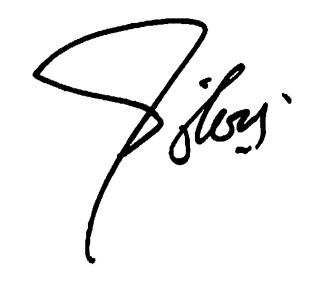 FATMA SRI WAHYUNINIP19740413 200604 2 001SURAT   TUGASNomor   :                 / II / UP / 2019Dekan Fakultas Farmasi Universitas Andalas dengan ini menugaskan Staf Pengajar yang tersebut namanya di bawah ini :Untuk melaksanakan tugas Pengabdian Kepada Masyarakat dalam kegiatan Sosialisasi Gerakan Masyarakat Cerdas Menggunakan Obat (GeMa CerMat) pada tanggal 08 Februari 2019 di Aula Budi Mulia, Jl. Arief Rahman Hakim, PadangDemikian surat tugas ini dibuat untuk dapat dilaksanakan sebagaimana mestinya.Padang, 07 Februari 2019						Dekan,FATMA SRI WAHYUNINIP 19740413 200604 2 001SURAT   TUGASNomor   :           / UN.16.10/KP/ 2018Dekan Fakultas Farmasi Universitas Andalas dengan ini menugaskan Staf Pengajar yang tersebut namanya di bawah ini :Untuk melaksanakan Pengabdian Kepada Masyarakat berupa Ceramah tentang “DAGUSIBU” pada pasien prolanis peserta BPJS Kesehatan di Klinik Penyejuk Padang pada tanggal 15 Desember 2018Demikian surat tugas ini dibuat untuk dapat dilaksanakan sebagaimana mestinya.Padang, 13 Desember 2018		Dekan,FATMA SRI WAHYUNINIP 19740413 200604 2 001SURAT   TUGASNomor   :                 / II / UP / 2018Dekan Fakultas Farmasi Universitas Andalas dengan ini menugaskan Staf Pengajar yang tersebut namanya di bawah ini :Nama		 : Fithriani Armin, M.Si, AptNIP		 : 19761114 200604 2 002Pangkat/Gol  : Penata / III/c    		Jabatan     	 : Lektor Untuk melaksanakan Kegiatan Pengabdian Kepada Masyarakat  dalam Kegiatan Sosialisasi dan Edukasi Deteksi Dini Kanker Payudara pada tanggal 14 Desember 2018 di Ruang Seminar PSKD Gedung III Lantai III FEUADemikian surat tugas ini dibuat untuk dapat dilaksanakan sebagaimana mestinya.Padang, 13 Desember 2018		Dekan,FATMA SRI WAHYUNINIP 19740413 200604 2 001SURAT   TUGASNomor   :                 / II / UP / 2018Dekan Fakultas Farmasi Universitas Andalas dengan ini menugaskan Staf Pengajar yang tersebut namanya di bawah ini :Untuk melaksanakan tugas Pengabdian Kepada Masyarakat dalam rangka kegiatan Bakti Mahasiswa Fakultas Farmasi di SDN 13 Kuranji dan SDN 46 Kuranji Padang pada tanggal 10 November 2018Demikian surat tugas ini dibuat untuk dapat dilaksanakan sebagaimana mestinya.Padang, 08 November 2018						Dekan,FATMA SRI WAHYUNINIP 19740413 200604 2 001SURAT   TUGASNomor   :                 / II / UP / 2018Dekan Fakultas Farmasi Universitas Andalas dengan ini menugaskan Staf Pengajar yang tersebut namanya di bawah ini :Untuk melaksanakan tugas Pengabdian Kepada Masyarakat dalam dengan Judul “Pengenalan Obat Kepada Siswa SD 05 Jurai” pada tanggal 20 Oktober 2018 di Kecamatan Bungus Teluk KabungDemikian surat tugas ini dibuat untuk dapat dilaksanakan sebagaimana mestinya.Padang, 19 Oktober 2018						Dekan,FATMA SRI WAHYUNINIP 19740413 200604 2 001SURAT   TUGASNomor   :                 / II / UP / 2018Dekan Fakultas Farmasi Universitas Andalas dengan ini menugaskan Staf Pengajar yang tersebut namanya di bawah ini :telah melaksanakan tugas Pengabdian Kepada Masyarakat dalam rangka penyuluhan dengan tema “Narkoba dan Bahaya pada Siswa/I SMA 1 Lembang Jaya Jaya pada tanggal 02 Oktober 2018 di Kec. Lembang Jaya, Kab. SolokDemikian surat tugas ini dibuat untuk dapat dilaksanakan sebagaimana mestinya.Padang, 03 Okotber 2018						Dekan,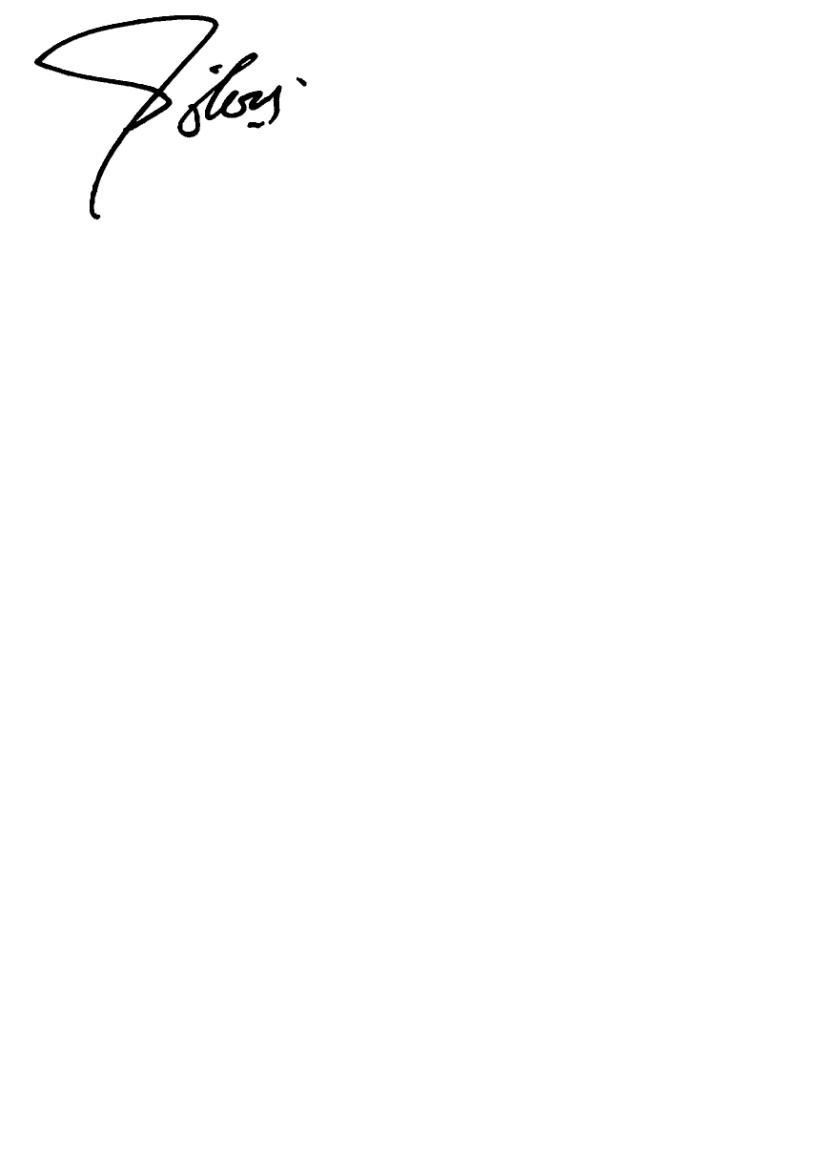 FATMA SRI WAHYUNINIP 19740413 200604 2 001SURAT   TUGASNomor   :                 / II / UP / 2018Dekan Fakultas Farmasi Universitas Andalas dengan ini menugaskan Staf Pengajar yang tersebut namanya di bawah ini :Untuk melaksanakan tugas Pengabdian Kepada Masyarakat dalam dengan Judul kegiatan “Bermain Sambil Belajar Obat” pada tanggal 01 Desember 2018 di di SDN 09 Padang UtaraDemikian surat tugas ini dibuat untuk dapat dilaksanakan sebagaimana mestinya.Padang, 30 November 2018						Dekan,FATMA SRI WAHYUNINIP 19740413 200604 2 001SURAT   TUGASNomor   :                 / II / UP / 2018Dekan Fakultas Farmasi Universitas Andalas dengan ini menugaskan Staf Pengajar yang tersebut namanya di bawah ini :Untuk melaksanakan tugas Pengabdian Kepada Masyarakat dalam dengan Judul “Pengenalan Bahaya Narkoba pada Siswa/i SMA Negeri 2 Harau 50 Kota” pada tanggal 15 Desember 2018 di Kec. Harau 50 KotaDemikian surat tugas ini dibuat untuk dapat dilaksanakan sebagaimana mestinya.Padang, 11 Desember  2018						Dekan,FATMA SRI WAHYUNINIP 19740413 200604 2 001SURAT   TUGASNomor   :                 / II / UP / 2018Dekan Fakultas Farmasi Universitas Andalas dengan ini menugaskan Staf Pengajar yang tersebut namanya di bawah ini :Nama		 : Dr. Erizal, M.Si, AptNIP		 : 197304101998021001Pangkat/Gol  : Penata Tk. I / III/d    		Jabatan     	 : Lektor KepalaUntuk melaksanakan Kegiatan Pengabdian Kepada Masyarakat  dalam rangka Kegiatan Prodi Profesi Apoteker pada tanggal 05 s/d 07 Oktober 2018 di Sungai Lambai Kenagarian Lubuk Gadang Selatan Kec. Sangir, Kab. Solok SelatanDemikian surat tugas ini dibuat untuk dapat dilaksanakan sebagaimana mestinya.Padang, 03 Oktober 2018		Dekan,FATMA SRI WAHYUNINIP 19740413 200604 2 001SURAT   IZINNomor   :                 / II / UP / 2018Dekan Fakultas Farmasi Universitas Andalas dengan ini mengizinkan Staf Pengajar yang tersebut namanya di bawah ini :Nama		 : Dr. Erizal, M.Si, AptNIP		 : 197304101998021001Pangkat/Gol  : Penata Tk. I / III/d    		Jabatan     	 : Lektor KepalaUntuk melaksanakan Kegiatan Pengabdian Kepada Masyarakat  dalam rangka Kegiatan Prodi Profesi Apoteker pada tanggal 05 s/d 07 Oktober 2018 di Sungai Lambai Kenagarian Lubuk Gadang Selatan Kec. Sangir, Kab. Solok SelatanDemikian surat izin ini dibuat untuk dapat dipergunakan sebagaimana mestinya.Padang, 03 Oktober 2018		Dekan,FATMA SRI WAHYUNINIP 19740413 200604 2 001SURAT   TUGASNomor   :                 / II / UP / 2018Dekan Fakultas Farmasi Universitas Andalas dengan ini menugaskan Staf Pengajar yang tersebut namanya di bawah ini :Nama		 : Lili Fitriani, M, Pharm, SC, AptNIP		 : 19850717 200912 2 003Pangkat/Gol  : Penata / III/c    		Jabatan     	 : LektorUntuk melaksanakan Kegiatan Pengabdian Kepada Masyarakat  dalam rangka Kegiatan Prodi Profesi Apoteker pada tanggal 05 s/d 07 Oktober 2018 di Sungai Lambai Kenagarian Lubuk Gadang Selatan Kec. Sangir, Kab. Solok SelatanDemikian surat tugas ini dibuat untuk dapat dilaksanakan sebagaimana mestinya.Padang, 03 Oktober 2018		Dekan,FATMA SRI WAHYUNINIP 19740413 200604 2 001SURAT   IZINNomor   :                 / II / UP / 2018Dekan Fakultas Farmasi Universitas Andalas dengan ini mengizinkan Staf Pengajar yang tersebut namanya di bawah ini :Nama		 : Lili Fitriani, M, Pharm, SC, AptNIP		 : 19850717 200912 2 003Pangkat/Gol  : Penata / III/c    		Jabatan     	 : LektorUntuk melaksanakan Kegiatan Pengabdian Kepada Masyarakat  dalam rangka Kegiatan Prodi Profesi Apoteker pada tanggal 05 s/d 07 Oktober 2018 di Sungai Lambai Kenagarian Lubuk Gadang Selatan Kec. Sangir, Kab. Solok SelatanDemikian surat izin ini dibuat untuk dapat dilaksanakan sebagaimana mestinya.Padang, 03 Oktober 2018		Dekan,FATMA SRI WAHYUNINIP 19740413 200604 2 001SURAT   TUGASNomor   :                 / II / UP / 2018Dekan Fakultas Farmasi Universitas Andalas dengan ini menugaskan Staf Pengajar yang tersebut namanya di bawah ini :Nama		 : Dr. Netty Suharti, MSNIP		 : 19590927 198603 2 001Pangkat/Gol  : Pembina Tk. I / IV/b    		Jabatan     	 : Lektor KepalaUntuk melaksanakan Penyuluhan dalam rangka Kegiatan Pengabdian Kepada Masyarakat pada tanggal 11 Oktober 2018 di Kenagarian Guguk Kab. Padang Pariaman.Demikian surat tugas ini dibuat untuk dapat dilaksanakan sebagaimana mestinya.Padang, 10 Oktober 2018		Dekan,FATMA SRI WAHYUNINIP 19740413 200604 2 001Kuasa DekanNomor 2013/UN.16.10/KP/2018Tanggal 09 Oktober 2018SURAT   TUGASNomor   :                 / II / UP / 2018Dekan Fakultas Farmasi Universitas Andalas dengan ini menugaskan Staf Pengajar yang tersebut namanya di bawah ini :Nama		 : Dr. Netty Suharti, MSNIP		 : 19590927 198603 2 001Pangkat/Gol  : Pembina Tk. I / IV/b    		Jabatan     	 : Lektor KepalaUntuk melaksanakan Sosialisasi dalam rangka Kegiatan Pengabdian Kepada Masyarakat pada tanggal 11 Oktober 2018 di Kenagarian Guguk Kab. Padang Pariaman.Demikian surat tugas ini dibuat untuk dapat dilaksanakan sebagaimana mestinya.Padang, 10 Oktober 2018		Dekan,ERIZALNIP197304101998021001Kuasa DekanNomor 2013/UN.16.10/KP/2018Tanggal 09 Oktober 2018SURAT   TUGASNomor   :                 / II / UP / 2018Dekan Fakultas Farmasi Universitas Andalas dengan ini menugaskan Staf Pengajar yang tersebut namanya di bawah ini :telah melaksanakan tugas Pengabdian Kepada Masyarakat dalam rangka Penyuluhan dengan tema “Pengenalan Narkoba dan Bahaya serta Pemeriksaan pada Siswa/I SMA 1 Suliki  pada tanggal 06 Oktober 2018 di Kec. Suliki, Kab. 50 KotaDemikian surat tugas ini dibuat untuk dapat dilaksanakan sebagaimana mestinya.Padang, 09 Oktober 2018						Dekan,FATMA SRI WAHYUNINIP 19740413 200604 2 001SURAT   TUGASNomor   :                 / II / UP / 2018Dekan Fakultas Farmasi Universitas Andalas dengan ini menugaskan Staf Pengajar yang tersebut namanya di bawah ini :telah melaksanakan tugas Pengabdian Kepada Masyarakat dalam rangka Penyuluhan dengan tema “Narkoba dan Bahaya pada Siswa/I SMA 1 Lembang Jaya pada tanggal 02 Oktober 2018 di Kec. Lembang Jaya, Kab. SolokDemikian surat tugas ini dibuat untuk dapat dilaksanakan sebagaimana mestinya.Padang, 03 Oktober 2018						Dekan,FATMA SRI WAHYUNINIP 19740413 200604 2 001SURAT   TUGASNomor   :                 / II / UP / 2018Dekan Fakultas Farmasi Universitas Andalas dengan ini menugaskan Staf Pengajar yang tersebut namanya di bawah ini :Untuk melaksanakan tugas Pengabdian Kepada Masyarakat dengan tema “ Bagaimana Cara Hidup Sehat pada Penderita Diabetes Mellitus pada Masyarakat Harau 50 Kota Payakumbuh” pada tanggal 04 s/d 05 Agustus 2018 di Nagari Harau 50 Kota, PayakumbuhDemikian surat tugas ini dibuat untuk dapat dilaksanakan sebagaimana mestinya.Padang, 02 Agustus 2018						Dekan,FATMA SRI WAHYUNINIP 19740413 200604 2 001SURAT   TUGASNomor   :                 / II / UP / 2018Dekan Fakultas Farmasi Universitas Andalas dengan ini menugaskan Staf Pengajar yang tersebut namanya di bawah ini :Untuk melaksanakan tugas Pengabdian Kepada Masyarakat berupa penyuluhan dalam rangka masa pengenalan lingkungan sekolah (MPLS) bagi siswa baru di SMAN 2 Pariaman tanggal 12 Juli 2018 di Kota PariamanDemikian surat tugas ini dibuat untuk dapat dilaksanakan sebagaimana mestinya.Padang, 						Dekan, 10 Juli 2018FATMA SRI WAHYUNINIP 19740413 200604 2 001SURAT   TUGASNomor   :                 / II / UP / 2018Dekan Fakultas Farmasi Universitas Andalas dengan ini menugaskan Staf Pengajar yang tersebut namanya di bawah ini :Untuk melaksanakan tugas Pengabdian Kepada Masyarakat dalam rangka Kunjungan Dosen Fakultas Farmasi dengan tema “Ramadhan  dan Kesehatan” pada tanggal 07 Juni 2018 di Mesjid Baitussalam, Kel. Air Tawar Barat, PadangDemikian surat tugas ini dibuat untuk dapat dilaksanakan sebagaimana mestinya.Padang, 04 Juni 2018						Dekan,HELMI ARIFINNIP195411221985031002SURAT   TUGASNomor   :  1228  / II / UP / 2018Dekan Fakultas Farmasi Universitas Andalas dengan ini menugaskan Staf Pengajar yang tersebut namanya di bawah ini :Untuk melaksanakan tugas Pengabdian Kepada Masyarakat dalam rangka Kunjungan Dosen Fakultas Farmasi dengan tema “Ramadhan  dan Kesehatan” pada tanggal 06 Juni 2018 di Mesjid Baitussalam, Kel. Air Tawar Barat, PadangDemikian surat tugas ini dibuat untuk dapat dilaksanakan sebagaimana mestinya.Padang, 04 Juni 2018						Dekan,HELMI ARIFINNIP195411221985031002SURAT   TUGASNomor   :                 / II / UP / 2018Dekan Fakultas Farmasi Universitas Andalas dengan ini menugaskan Staf Pengajar yang tersebut namanya di bawah ini :Untuk melaksanakan tugas Pengabdian Kepada Masyarakat dalam rangka Kunjungan ke Panti Asuhan Al Hidayah pada tanggal 04 Juni 2018 di PadangDemikian surat tugas ini dibuat untuk dapat dilaksanakan sebagaimana mestinya.Padang, 30 Mei 2018						Dekan,HELMI ARIFINNIP195411221985031002SURAT   TUGASNomor   :                 / II / UP / 2018Dekan Fakultas Farmasi Universitas Andalas dengan ini menugaskan Staf Pengajar yang tersebut namanya di bawah ini :Nama		 : Dr. Netty Suharti, MSNIP		 : 19590927 198603 2 001Pangkat/Gol  : Pembina Tk. I / IV/b    		Jabatan     	 : Lektor KepalaPenyuluhan dalam rangka Kegiatan Pengabdian Kepada Masyarakat dengan judul kegiatan “Optimasi Pemanfaatan Lahan dalam Pengembangan Tanaman Obat dan Sayuran (TOSAGA) di Nagari Lurah Ampalu ”pada tanggal 29 Maret 2018 di Kenagarian Lurah Ampalu Kec. VII Koto Sungai Sarik Padang Pariaman.Demikian surat tugas ini dibuat untuk dapat dilaksanakan sebagaimana mestinya.Padang, 27 Maret 2018		Dekan,HELMI ARIFINNIP195411221985031002SURAT   TUGASNomor   :                 / II / UP / 2018Dekan Fakultas Farmasi Universitas Andalas dengan ini menugaskan Staf Pengajar yang tersebut namanya di bawah ini :Untuk melaksanakan tugas Pengabdian Kepada Masyarakat dalam rangka kegiatan Kunjungan ke Panti Binaan BEM Fakultas Farmasi untuk penyuluhan dengan judul “Penyuluhan tentang Bahaya  Merokok” pada tanggal 02 Juni 2018 di Panti Asuhan Al Hidayah, PadangDemikian surat tugas ini dibuat untuk dapat dilaksanakan sebagaimana mestinya.Padang, 31 April 2018						Dekan,HELMI ARIFINNIP195411221985031002SURAT   TUGASNomor   :                 / II / UP / 2018Dekan Fakultas Farmasi Universitas Andalas dengan ini menugaskan Staf Pengajar yang tersebut namanya di bawah ini :Untuk melaksanakan tugas Pengabdian Kepada Masyarakat dalam rangka kegiatan Kunjungan ke Panti Binaan BEM Fakultas Farmasi untuk penyuluhan dengan judul “Penyuluhan tentang Bahaya HIV AIDS” pada tanggal 11 Februari 2018 di Panti Asuhan Al Hidayah, PadangDemikian surat tugas ini dibuat untuk dapat dilaksanakan sebagaimana mestinya.Padang, 08 Februari 2018						Dekan,HELMI ARIFINNIP195411221985031002SURAT   TUGASNomor   :                 / II / UP / 2018Dekan Fakultas Farmasi Universitas Andalas dengan ini menugaskan Staf Pengajar yang tersebut namanya di bawah ini :Untuk melaksanakan tugas Pengabdian Kepada Masyarakat dalam rangka kunjungan Tim Silahturrahmi Ramadhan Universitas Andalas pada tanggal 31 Mei 2018 di Masjid Ainul Muttaqin di Kelurahan Koto Lua, PadangDemikian surat tugas ini dibuat untuk dapat dilaksanakan sebagaimana mestinya.Padang, 29 Mei 2018						Dekan,HELMI ARIFINNIP195411221985031002SURAT   TUGASNomor   :                 / II / UP / 2018Dekan Fakultas Farmasi Universitas Andalas dengan ini menugaskan Staf Pengajar yang tersebut namanya di bawah ini :Untuk melaksanakan tugas Pengabdian Kepada Masyarakat Prodi Profesi Apoteker pada tanggal 27 s/d 9 April 2018 di Pariaman Tengah.Demikian surat tugas ini dibuat untuk dapat dilaksanakan sebagaimana mestinya.Padang, 25 April 2018						Dekan,HELMI ARIFINNIP195411221985031002SURAT   TUGASNomor   :                  / II / UP / 2018Dekan Fakultas Farmasi Universitas Andalas dengan ini menugaskan Staf Pengajar yang tersebut namanya di bawah ini :Nama			 : Dr. Muslim Suardi, M, Si, AptNIP			 : 19561214 198903 1 002Pangkat/Gol  	 : Pembina  / IV.a    		Jabatan     		 : Lektor KepalaMelaksanakan kegiatan Pengabdian Kepada Masyarakat sebagai Narasumber pada acara “Pelatihan Penulisan Resep yang baik dan benar bagi dokter konsulen” di RSI Ibnu Sina Simpang Empat, pada tanggal 07 Maret 2018Demikian Surat Tugas ini dibuat kepada yang bersangkutan untuk dilaksanakan dengan penuh rasa tanggung jawabPadang, 06 Maret 2018							Dekan, HELMI ARIFIN NIP195411221985031002SURAT   TUGASNomor   :                / II / UP / 2017Dekan Fakultas Farmasi Universitas Andalas dengan ini menugaskan Staf Pengajar yang tersebut namanya di bawah ini :Nama			 : Prof. Dr. Deddi Prima Putra, AptNIP			 : 19640406 199001 1 001Pangkat/Gol  	 	 : Pembina Utama Muda  / IV.c    		Jabatan     		 : Guru BesarUntuk memenuhi undangan dari warga Bukik Batabuah pada acara Pengabdian Kepada Masyarakat                             pada tanggal 28 Februari 2018 di Jorong Koto Alam, Padang GantingDemikian surat tugas ini dibuat untuk dapat dilaksanakan sebagaimana mestinya.Padang, 15 Desember 2016						Dekan,		HELMI ARIFIN		NIP195411221985031002SURAT   TUGASNomor   :                / II / UP / 2017Dekan Fakultas Farmasi Universitas Andalas dengan ini menugaskan Staf Pengajar yang tersebut namanya di bawah ini :Nama		 : Prof. Dr. Amri Bakhtiar, MS, AptNIP		 : 19490406 197903 1 003Pangkat/Gol  : Pembina Utama Madya / IV/d    		Jabatan     	 : Guru BesarSebagai Narasumber pada acara Pengabdian Kepada Masyarakat “Pelatihan Pengolahan Jeruk Nipis”  pada tanggal 13 November 2016 di Jorong Koto Alam, Padang GantingDemikian surat tugas ini dibuat untuk dapat dilaksanakan sebagaimana mestinya.Padang, 15 Desember 2016						Dekan,		HELMI ARIFIN		NIP195411221985031002SURAT   TUGASNomor   :                 / II / UP / 2017Dekan Fakultas Farmasi Universitas Andalas dengan ini menugaskan Staf Pengajar yang tersebut namanya di bawah ini :Untuk melaksanakan tugas Pengabdian Kepada Masyarakat dalam acara Lomba Terampil Cermat Tingkat Sumatera Barat Tanggal 16 Desember 2017 di Gedung Fakultas Farmasi Universitas AndalasDemikian surat tugas ini dibuat untuk dapat dilaksanakan sebagaimana mestinya.Padang, 13 Desember 2017						Dekan,HELMI ARIFINNIP195411221985031002SURAT   TUGASNomor   :                 / II / UP / 2017Dekan Fakultas Farmasi Universitas Andalas dengan ini menugaskan Staf Pengajar yang tersebut namanya di bawah ini :Nama		 : Dr. Netty Suharti, MSNIP		 : 19590927 198603 2 001Pangkat/Gol  : Pembina Tk. I / IV/b    		Jabatan     	 : Lektor KepalaKegiatan i Pengabdian Kepada Masyarakat dengan judul kegiatan “Berbasis Potensi Lokal ”pada tanggal 09 Oktober 2017 di Kenagarian Lurah Ampalu Padang Pariaman.Demikian surat tugas ini dibuat untuk dapat dilaksanakan sebagaimana mestinya.Padang, 04 Oktober 2017		Dekan,HELMI ARIFINNIP195411221985031002SURAT   TUGASNomor   :                 / II / UP / 2017Dekan Fakultas Farmasi Universitas Andalas dengan ini menugaskan Staf Pengajar yang tersebut namanya di bawah ini :Untuk melaksanakan tugas Pengabdian Kepada Masyarakat dalam acara Bakti Farmasi “World Pharmacist  Day”  di Panti Asuhan Al – Hidayah Kapuk Kalumbuk, Padang pada tanggal 07 Oktober 2017Demikian surat tugas ini dibuat untuk dapat dilaksanakan sebagaimana mestinya.Padang, 04 Oktober 2017						Dekan,HELMI ARIFINNIP 195801261987031003SURAT   TUGASNomor   :                 / II / UP / 2017Dekan Fakultas Farmasi Universitas Andalas dengan ini menugaskan Staf Pengajar yang tersebut namanya di bawah ini :Untuk melaksanakan tugas Pengabdian Kepada Masyarakat dalam acara Penyuluhan di Bukik Batumbuak, Canduang, Kab. Agam  di pada tanggal 16 November 2017Biaya yang ditimbulkan akibat surat tugas ini dibebankan ke DIPA Universitas Andalas Tahun 2017Demikian surat tugas ini dibuat untuk dapat dilaksanakan sebagaimana mestinya.Padang, 20 November 2017						Dekan,HELMI ARIFINNIP 195801261987031003SURAT   TUGASNomor   :                / II / UP / 2017Dekan Fakultas Farmasi Universitas Andalas dengan ini menugaskan Staf Pengajar yang tersebut namanya di bawah ini :Nama		 : Syofyan, M. Farm, AptNIP		 : 19711123 200812 1 001Pangkat/Gol  : Penata Tk. I / III/d    		Jabatan     	 : LektorUntuk melaksanakan tugas Pengabdian Kepada Masyarakat dengan tema “ Sosialisasi dan Penyuluhan Obat pada tanggal 13 s/d 15 Oktober 2017 di Desa Talago Sariak Kec. Pariaman Timur, Kab. PariamanDemikian surat tugas ini dibuat untuk dapat dilaksanakan sebagaimana mestinya.Padang, 02 November 2017						Dekan,		HELMI ARIFIN		NIP195411221985031002SURAT   TUGASNomor   :                / II / UP / 2017Dekan Fakultas Farmasi Universitas Andalas dengan ini menugaskan Staf Pengajar yang tersebut namanya di bawah ini :	Nama		: Dr. Elidahanum Husni, M.Si, Apt	NIP		: 19610918 198903 2 001	Pangkat/Gol	: Pembina Tk. I /IV.b	Jabatan	: Lektor KepalaUntuk melaksanakan tugas Pengabdian Kepada Masyarakat Program Studi Apoteker, di Talawi, Sawahlunto pada tanggal 03 s/d 05 November 2017Demikian surat tugas ini dibuat untuk dapat dilaksanakan sebagaimana mestinya.Padang, 02 November 2017						Dekan,		HELMI ARIFIN		NIP195411221985031002SURAT   TUGASNomor   :                / II / UP / 2017Dekan Fakultas Farmasi Universitas Andalas dengan ini menugaskan Staf Pengajar dan Tenaga Kependidikan yang tersebut namanya di bawah ini :Untuk melaksanakan tugas Pengabdian Kepada Masyarakat Program Studi Apoteker Fakultas Farmasi Universitas Andalas pada tanggal 03 s/d 05 November 2017, Kab Agam, Sumatera BaratDemikian surat tugas ini dibuat untuk dapat dilaksanakan sebagaimana mestinya.Padang, 30 Oktober 2017						Dekan,HELMI ARIFINNIP195411221985031002SURAT   TUGASNomor   :                / II / UP / 2017Dekan Fakultas Farmasi Universitas Andalas dengan ini menugaskan Staf Pengajar dan Tenaga Kependidikan yang tersebut namanya di bawah ini :Untuk melaksanakan tugas Pengabdian Kepada Masyarakat Program Studi Apoteker Fakultas Farmasi Universitas Andalas pada tanggal 03 s/d 05 November 2017, Kab Agam, Sumatera BaratDemikian surat tugas ini dibuat untuk dapat dilaksanakan sebagaimana mestinya.Padang, 30 Oktober 2017						Dekan,HELMI ARIFINNIP195411221985031002SURAT   TUGASNomor   :                / II / UP / 2017Dekan Fakultas Farmasi Universitas Andalas dengan ini menugaskan Staf Pengajar dan Tenaga Kependidikan yang tersebut namanya di bawah ini :Untuk melaksanakan tugas Pengabdian Kepada Masyarakat Program Studi Apoteker Fakultas Farmasi Universitas Andalas pada tanggal 03 s/d 05 November 2017, dibeberapa Kota dan Kabupaten di Provinsi Sumatera BaratDemikian surat tugas ini dibuat untuk dapat dilaksanakan sebagaimana mestinya.Padang,30 Oktober 2017						Dekan,HELMI ARIFINNIP195411221985031002SURAT   TUGASNomor   :                / II / UP / 2017Dekan Fakultas Farmasi Universitas Andalas dengan ini menugaskan Staf Pengajar dan Tenaga Kependidikan yang tersebut namanya di bawah ini :Untuk melaksanakan tugas Pengabdian Kepada Masyarakat Program Studi Apoteker Fakultas Farmasi Universitas Andalas pada tanggal 03 s/d 05 November 2017, dibeberapa Kota dan Kabupaten di Provinsi Sumatera BaratDemikian surat tugas ini dibuat untuk dapat dilaksanakan sebagaimana mestinya.Padang, 30 Oktober 2017						Dekan,HELMI ARIFINNIP195411221985031002SURAT   TUGASNomor   :                  / II / UP / 2016Dekan Fakultas Farmasi Universitas Andalas dengan ini menugaskan Staf Pengajar yang tersebut namanya di bawah ini :Nama			 : Dr. Muslim Suardi, M, Si, AptNIP			 : 19561214 198903 1 002Pangkat/Gol  	 : Pembina  / IV.a    		Jabatan     		 : Lektor KepalaSebagai Narasumber pada acara Pengabdian Kepada Masyarakat Program Studi Profesi Apoteker pada tanggal 11 s/d 13 November 2016 di Nagari Gadut Kec. Tilatang KamangDemikian Surat Tugas ini dibuat kepada yang bersangkutan untuk dilaksanakan dengan penuh rasa tanggung jawabPadang, 01 November 2016							Dekan, HELMI ARIFIN NIP195411221985031002SURAT   TUGASNomor   :                / II / UP / 2017Dekan Fakultas Farmasi Universitas Andalas dengan ini menugaskan Staf Pengajar yang tersebut namanya di bawah ini :Nama		 : Prof. Dr. Amri Bakhtiar, MS, AptNIP		 : 19490406 197903 1 003Pangkat/Gol  : Pembina Utama Madya / IV/d    		Jabatan     	 : Guru BesarSebagai Narasumber pada acara Pengabdian Kepada Masyarakat “Pelatihan Pengembangan dan Diversifikasi Produk Olahan Kelapa untuk Para IKM”  pada tanggal 13 s/d 14 September 2017 di Balai Latihan Kerja Kota Pariaman.Demikian surat tugas ini dibuat untuk dapat dilaksanakan sebagaimana mestinya.Padang, 19 September 2017						Dekan,		HELMI ARIFIN		NIP195411221985031002SURAT   TUGASNomor   :                 / II / UP / 2017Dekan Fakultas Farmasi Universitas Andalas dengan ini menugaskan Staf Pengajar yang tersebut namanya di bawah ini :Untuk melaksanakan tugas Pengabdian Kepada Masyarakat dalam acara Penyuluhan “Pengenalan Obat untuk Siswa SMA 2 Pariaman”  di pada tanggal 22 Juli 2017 di PariamanBiaya yang ditimbulkan akibat surat tugas ini dibebankan ke DIPA Universitas Andalas Tahun 2017Demikian surat tugas ini dibuat untuk dapat dilaksanakan sebagaimana mestinya.Padang, 20 Juli 2017						Dekan,HELMI ARIFINNIP195411221985031002SURAT   TUGASNomor   :                 / II / UP / 2017Dekan Fakultas Farmasi Universitas Andalas dengan ini menugaskan Staf Pengajar yang tersebut namanya di bawah ini :Untuk melaksanakan tugas Pengabdian Kepada Masyarakat dalam acara “ Open Laboratorium” Acara Bakti Mahasiswa Baru Fakultas Farmasi Universitas Andalas pada tanggal 05 Agustus 2017 di Laboratorium Fakultas Farmasi Universitas AndalasDemikian surat tugas ini dibuat untuk dapat dilaksanakan sebagaimana mestinya.Padang, 03 Agustus 2017						An.Dekan,						Wakil Dekan IALMAHDYNIP19580126 198703 1 003SURAT   TUGASNomor   :                 / II / UP / 2017Dekan Fakultas Farmasi Universitas Andalas dengan ini menugaskan Staf Pengajar yang tersebut namanya di bawah ini :Nama		 : Dr. Netty Suharti, MSNIP		 : 19590927 198603 2 001Pangkat/Gol  : Pembina Tk. I / IV/b    		Jabatan     	 : Lektor KepalaKegiatan Sosialisasi Pengabdian Kepada Masyarakat dengan judul “Peningkatan Gizi dan Ketahanan Pangan Masyarakat Berbassis Potensi Lokal di Kanagarian Lurah Ampalu Padang Pariaman”pada tanggal 09 Agustus 2017 di Kenagarian Lurah Ampalu, Padang PariamanDemikian surat tugas ini dibuat untuk dapat dilaksanakan sebagaimana mestinya.Padang, 08 Agustus 2017		Dekan,HELMI ARIFINNIP195411221985031002SURAT   TUGASNomor   :                 / II / UP / 2017Dekan Fakultas Farmasi Universitas Andalas dengan ini menugaskan Staf Pengajar yang tersebut namanya di bawah ini :Nama		 : Dr. Netty Suharti, MSNIP		 : 19590927 198603 2 001Pangkat/Gol  : Pembina Tk. I / IV/b    		Jabatan     	 : Lektor KepalaUntuk melaksanakan Pengabdian Kepada Masyarakat menjadi Narasumber pada acara Pelatihan Peningkatan Kapasitas Kelembagaan Kelompok Tani tanggal 12 Juli 2017 di Nagari Lurah Ampalu, Kec. 7 Koto Sungai Sariak, Kab. Padang PariamanDemikian surat tugas ini dibuat untuk dapat dilaksanakan sebagaimana mestinya.Padang, 10 Juli 2017		Dekan,HELMI ARIFINNIP195411221985031002SURAT   TUGASNomor   :                 / II / UP / 2017Dekan Fakultas Farmasi Universitas Andalas dengan ini menugaskan Staf Pengajar yang tersebut namanya di bawah ini :Untuk melaksanakan tugas Pengabdian Kepada Masyarakat dalam acara “ Penyuluhan tentang Proses Belajar Mengajar di Perguruan Tinggi Negeri” kepada mahasiswa baru angkatan 2017 pada tanggal 03 Agustus 2017 di lantai 2 Gedung Fakultas Farmasi Universitas AndalasDemikian surat tugas ini dibuat untuk dapat dilaksanakan sebagaimana mestinya.Padang, 02 Agustus 2017						Dekan,HELMI ARIFINNIP195411221985031002SURAT   TUGASNomor   :                 / II / UP / 2017Dekan Fakultas Farmasi Universitas Andalas dengan ini menugaskan Staf Pengajar yang tersebut namanya di bawah ini :Nama		 : Prof. Dr. Marlina, MS, AptNIP		 : 19620311 198901 2 001Pangkat/Gol  : Pembina Utama Madya / IV.d    		Jabatan     	 : Guru BesarUntuk melaksanakan Pengabdian Kepada Masyarakat menjadi Narasumber pada acara peringatan hari Ibu pada tanggal 21 Desember 2017 dengan tema “Doa Ibu kunci sukses anak” di Pasar Raya Lantai 3, Kota PadangDemikian surat tugas ini dibuat untuk dapat dilaksanakan sebagaimana mestinya.Padang, 19 Desember 2017		Dekan,HELMI ARIFINNIP195411221985031002SURAT   TUGASNomor   :                 / II / UP / 2017Dekan Fakultas Farmasi Universitas Andalas dengan ini menugaskan Staf Pengajar yang tersebut namanya di bawah ini :Nama		 : Prof. Dr. Marlina, MS, AptNIP		 : 19620311 198901 2 001Pangkat/Gol  : Pembina Utama Madya / IV.d    		Jabatan     	 : Guru BesarUntuk melaksanakan Pengabdian Kepada Masyarakat menjadi Narasumber pada acara Dharma Wanita Fakultas Teknik dengan judul ”Penggunaan Obat yang baik dan benar” pada tanggal 14 Juli 2017 di Ruang Sidang Dekanat Fakultas Teknik Universitas AndalasDemikian surat tugas ini dibuat untuk dapat dilaksanakan sebagaimana mestinya.Padang, 13 Juli 2017		Dekan,HELMI ARIFINNIP195411221985031002SURAT   TUGASNomor   :                 / II / UP / 2017Dekan Fakultas Farmasi Universitas Andalas dengan ini menugaskan Staf Pengajar yang tersebut namanya di bawah ini :Untuk melaksanakan tugas Pengabdian Kepada Masyarakat dalam acara Penyuluhan Kesehatan dan Pengenalan Obat  di Mesjid Al Amin  Kel.Cupak Tangah, Kec. Pauh Padang, pada tanggal 10 Juni 2017Demikian surat tugas ini dibuat untuk dapat dilaksanakan sebagaimana mestinya.Padang, 08 Juni 2017						Dekan,HELMI ARIFINNIP195411221985031002SURAT   TUGASNomor   :                 / II / UP / 2017Dekan Fakultas Farmasi Universitas Andalas dengan ini menugaskan Staf Pengajar yang tersebut namanya di bawah ini :Untuk melaksanakan tugas Pengabdian Kepada Masyarakat dengan tema “ Bagaimana cara hidup sehat bagi penderita diabetes mellitus dan perkenalan manfaat propolis serta pemeriksaan gula darah, golongan darah dan tekanan darah gratis” pada tanggal 30 Juli 2017 di Kantor Wali Nagari Sawah Tangah, ParianganDemikian surat tugas ini dibuat untuk dapat dilaksanakan sebagaimana mestinya.Padang, 27 Juli 2017						Dekan,HELMI ARIFINNIP195411221985031002SURAT   TUGASNomor   :                 / II / UP / 2017Dekan Fakultas Farmasi Universitas Andalas dengan ini menugaskan Staf Pengajar yang tersebut namanya di bawah ini :Untuk melaksanakan tugas Pengabdian Kepada Masyarakat dalam acara Anjangsana dan Penyuluhan Kesehatan di Panti Asuhan Anak Yatim dan Anak Mentawai , Ulu Gadut, Padang pada tanggal 14 Mei 2017Demikian surat tugas ini dibuat untuk dapat dilaksanakan sebagaimana mestinya.Padang, 11 Mei 2017						Dekan,HELMI ARIFINNIP195411221985031002SURAT   TUGASNomor   :                 / II / UP / 2017Dekan Fakultas Farmasi Universitas Andalas dengan ini menugaskan Staf Pengajar yang tersebut namanya di bawah ini :Untuk melaksanakan Pengabdian Kepada Masyarakat berupa Ceramah tentang “Penggunaan Obat Saat Puasa” pada pasien prolanis peserta BPJS Kesehatan di Klinik dan Apotek Penyejuk Padang, pada tanggal 13 Mei 2017Demikian surat tugas ini dibuat untuk dapat dilaksanakan sebagaimana mestinya.Padang, 11 Mei 2017		Dekan,HELMI ARIFINNIP195411221985031002SURAT   TUGASNomor   :                / II / UP / 2017Dekan Fakultas Farmasi Universitas Andalas dengan ini menugaskan Staf Pengajar yang tersebut namanya di bawah ini :Untuk melaksanakan tugas Pengabdian Kepada Masyarakat Program Studi Apoteker, “Penyuluhan tentang Pendidikan Farmasi dan Penjualan Obat pada siswa SMAN 2 Rao-Rao” pada tanggal 06 Mei 2017 di Rao – Rao, Tanah Datar.Demikian surat tugas ini dibuat untuk dapat dilaksanakan sebagaimana mestinya.Padang, 04 Mei 2017						Dekan,		HELMI ARIFIN		NIP195411221985031002SURAT   TUGASNomor   :                / II / UP / 2017Dekan Fakultas Farmasi Universitas Andalas dengan ini menugaskan Staf Pengajar yang tersebut namanya di bawah ini :Untuk melaksanakan tugas Pengabdian Kepada Masyarakat Program Studi Apoteker, “Penyuluhan tentang Pendidikan Farmasi dan Penjualan Obat pada siswa SMAN 5 dan Masyarakat” pada tanggal 06 Mei 2017 di Nagari Pakasai, Kabupaten Padang PariamanDemikian surat tugas ini dibuat untuk dapat dilaksanakan sebagaimana mestinya.Padang, 04 Mei 2017						Dekan,		HELMI ARIFIN		NIP195411221985031002SURAT   TUGASNomor   :           / UN.16.11/KP/ 2016Dekan Fakultas Farmasi Universitas Andalas dengan ini menugaskan Staf Pengajar yang tersebut namanya di bawah ini :Untuk melaksanakan tugas Pengabdian Kepada Masyarakat Program Studi Apoteker  pada tanggal 21 Juni 2016 di SMP Adzkia PadangDemikian surat tugas ini dibuat untuk dapat dilaksanakan sebagaimana mestinya.Padang, 17Juni 2016						Dekan,		HELMI ARIFIN		NIP195411221985031002SURAT   TUGASNomor   :           / UN.16.11/KP/ 2016Dekan Fakultas Farmasi Universitas Andalas dengan ini menugaskan Staf Pengajar yang tersebut namanya di bawah ini :	Nama		: Prof. Dr. Almahdy A, Apt	NIP		: 19580126 198703 1 003	Pangkat/Gol	: Pembina Utama	Jabatan	: Guru BesarUntuk melaksanakan tugas Pengabdian Kepada Masyarakat Menjadi Narasumber dalam kegiatan Dharma Wanita dengan judul “Sosialisasi Apitherapi Propolis sebagai Obat Komplementer” pada tanggal 21 Desember 2016 di Ruang Sidang Auditorium Universitas AndalasDemikian surat tugas ini dibuat untuk dapat dilaksanakan sebagaimana mestinya.Padang, 20 Desember 2016						Dekan,		HELMI ARIFIN		NIP195411221985031002SURAT   TUGASNomor   :           / UN.16.11/KP/ 2016Dekan Fakultas Farmasi Universitas Andalas dengan ini menugaskan Staf Pengajar yang tersebut namanya di bawah ini :Untuk melaksanakan tugas Pelatihan Pembuatan Demplot Penanaman Jahe Merah secara Organik dalam Pengabdian Kepada Masyarakat Pengembangan dan Pengolahan Tanaman Jahe sebagai Obat Tradisional  pada tanggal 12 November 2016 di Kenagarian Sicincin. Kab. Padang Pariaman.Biaya yang ditimbulkan akibat surat tugas ini dibebankan ke DIPA Universitas Andalas Tahun 2016Demikian surat tugas ini dibuat untuk dapat dilaksanakan sebagaimana mestinya.Padang, 7 November 2016		Dekan,HELMI ARIFINNIP195411221985031002SURAT   TUGASNomor   :           / UN.16.11/KP/ 2016Dekan Fakultas Farmasi Universitas Andalas dengan ini menugaskan Staf Pengajar yang tersebut namanya di bawah ini :Untuk melaksanakan tugas Sosialisasi dan Penentuan Lokasi kegiatan Pengabdian Kepada Masyarakat Pengembangan dan Pengolahan Tanaman Jahe sebagai Obat Tradisional  pada tanggal 6 November 2016 di Kenagarian Sicincin. Kab. Padang Pariaman.Biaya yang ditimbulkan akibat surat tugas ini dibebankan ke DIPA Universitas Andalas Tahun 2016Demikian surat tugas ini dibuat untuk dapat dilaksanakan sebagaimana mestinya.Padang, 1 November 2016		Dekan,HELMI ARIFINNIP195411221985031002SURAT   TUGASNomor   :           / UN.16.11/KP/ 2016Dekan Fakultas Farmasi Universitas Andalas dengan ini menugaskan Staf Pengajar yang tersebut namanya di bawah ini :Untuk melaksanakan Pengabdian Kepada Masyarakat berupa Ceramah tentang “Penggunaan Antibiotik yang Bijak” pada pasien prolanis peserta BPJS Kesehatan di Klinik Penyejuk Padang pada tanggal 26 November 2016Demikian surat tugas ini dibuat untuk dapat dilaksanakan sebagaimana mestinya.Padang, 22 November 2016		Dekan,HELMI ARIFINNIP195411221985031002SURAT   TUGASNomor   :           / UN.16.11/KP/ 2016Dekan Fakultas Farmasi Universitas Andalas dengan ini menugaskan Staf Pengajar yang tersebut namanya di bawah ini :Untuk mengantarkan surat pengantar ke Wali Negari dalam rangka Pengabdian Kepada Masyarakat Pemeriksaan Kolesterol, Tensi dan Penyuluhan Penggunaan Obat Anti Hipertensi dan Bagaimana cara hidup sehat pada penderita hipertensi di Puskesmas Talang, pada tanggal 10 November 2016 di Nagari Talang Kec. Gunung Talang Kab. SolokBiaya yang ditimbulkan akibat surat tugas ini dibebankan ke DIPA Universitas Andalas Tahun 2016Demikian surat tugas ini dibuat untuk dapat dilaksanakan sebagaimana mestinya.Padang, 07 November 2016		Dekan,HELMI ARIFINNIP195411221985031002SURAT   TUGASNomor   :            / UN.16.11/KP/ 2016Dekan Fakultas Farmasi Universitas Andalas dengan ini menugaskan Staf Pengajar yang tersebut namanya di bawah ini :Untuk melaksanakan Pengabdian Kepada Masyarakat Penyuluhan “ Makanan dan Minuman Sehat” di Panti Asuhan Al Hidayah, Kalumbuk, Padang pada tanggal 01 Desember 2016Demikian surat tugas ini dibuat untuk dapat dilaksanakan sebagaimana mestinya.Padang, 30 November 2016		Dekan,HELMI ARIFINNIP195411221985031002SURAT   TUGASNomor   :  3985.a / UN.16.11/KP/ 2016Dekan Fakultas Farmasi Universitas Andalas dengan ini menugaskan Staf Pengajar yang tersebut namanya di bawah ini :Untuk melaksanakan tugas Survey lapangan dalam rangka Pengabdian Kepada Masyarakat Pemeriksaan Kolesterol, Tensi dan Penyuluhan Penggunaan Obat Anti Hipertensi dan Bagaimana cara hidup sehat pada penderita hipertensi di Puskesmas Talang, pada tanggal 05 November 2016 di Nagari Talang Kec. Gunung Talang Kab. SolokBiaya yang ditimbulkan akibat surat tugas ini dibebankan ke DIPA Universitas Andalas Tahun 2016Demikian surat tugas ini dibuat untuk dapat dilaksanakan sebagaimana mestinya.Padang, 02 November 2016		Dekan,HELMI ARIFINNIP195411221985031002SURAT   TUGASNomor   :           / UN.16.11/KP/ 2016Dekan Fakultas Farmasi Universitas Andalas dengan ini menugaskan Staf Pengajar yang tersebut namanya di bawah ini :Untuk melaksanakan tugas Pengabdian Kepada Masyarakat Pemeriksaan Kolesterol, Tensi dan Penyuluhan Penggunaan Obat Anti Hipertensi dan Bagaimana cara hidup sehat pada penderita hipertensi di Puskesmas Talang, pada tanggal 17 November 2016 di Nagari Talang Kec. Gunung Talang Kab. SolokBiaya yang ditimbulkan akibat surat tugas ini dibebankan ke DIPA Universitas Andalas Tahun 2016Demikian surat tugas ini dibuat untuk dapat dilaksanakan sebagaimana mestinya.Padang, 14 November 2016		Dekan,HELMI ARIFINNIP195411221985031002SURAT   TUGASNomor   :           / UN.16.11/KP/ 2016Dekan Fakultas Farmasi Universitas Andalas dengan ini menugaskan Staf Pengajar yang tersebut namanya di bawah ini :Untuk melaksanakan tugas Pengabdian Kepada Masyarakat Pengembangan dan Pengolahan Tanaman Jahe sebagai Obat Tradisional  pada tanggal 16 November 2016 di Kenagarian Sicincin. Kab. Padang Pariaman.Biaya yang ditimbulkan akibat surat tugas ini dibebankan ke DIPA Universitas Andalas Tahun 2016Demikian surat tugas ini dibuat untuk dapat dilaksanakan sebagaimana mestinya.Padang, 14 November 2016		Dekan,HELMI ARIFINNIP195411221985031002SURAT   TUGASNomor   :           / UN.16.11/KP/ 2016Dekan Fakultas Farmasi Universitas Andalas dengan ini menugaskan Staf Pengajar yang tersebut namanya di bawah ini :Untuk melaksanakan tugas Pengabdian Kepada Masyarakat Pelatihan kepada pedagang tentang makanan higienis dan makanan sehat pada tanggal 21 November 2016 di Pantai Muaro Lasak, Padang.Biaya yang ditimbulkan akibat surat tugas ini dibebankan ke DIPA Universitas Andalas Tahun 2016Demikian surat tugas ini dibuat untuk dapat dilaksanakan sebagaimana mestinya.Padang, 07 November 2016		Dekan,HELMI ARIFINNIP195411221985031002SURAT   TUGASNomor   :           / UN.16.11/KP/ 2016Dekan Fakultas Farmasi Universitas Andalas dengan ini menugaskan Staf Pengajar yang tersebut namanya di bawah ini :Untuk melaksanakan tugas Pengabdian Kepada Masyarakat Penyuluhan kepada pedagang tentang makanan higienis dan makanan sehat pada tanggal 11 Oktober 2016 di Pantai Muaro Lasak, Padang.Biaya yang ditimbulkan akibat surat tugas ini dibebankan ke DIPA Universitas Andalas Tahun 2016Demikian surat tugas ini dibuat untuk dapat dilaksanakan sebagaimana mestinya.Padang, 10 Oktober 2016		Dekan,HELMI ARIFINNIP195411221985031002SURAT   TUGASNomor   :           / UN.16.11/KP/ 2016Dekan Fakultas Farmasi Universitas Andalas dengan ini menugaskan Staf Pengajar yang tersebut namanya di bawah ini :Untuk melaksanakan tugas Pengabdian Kepada Masyarakat Penyuluhan dan Pelatihan kepada pedagang tentang makanan higienis dan makanan sehat pada tanggal 14 November 2016 di Pantai Muaro Lasak, Padang.Biaya yang ditimbulkan akibat surat tugas ini dibebankan ke DIPA Universitas Andalas Tahun 2016Demikian surat tugas ini dibuat untuk dapat dilaksanakan sebagaimana mestinya.Padang, 07 November 2016		Dekan,HELMI ARIFINNIP195411221985031002SURAT   TUGASNomor   :           / UN.16.11/KP/ 2016Dekan Fakultas Farmasi Universitas Andalas dengan ini menugaskan Staf Pengajar yang tersebut namanya di bawah ini :Untuk melaksanakan tugas Pengabdian Kepada Masyarakat “Operasi Katarak Gratis” dalam rangka Lustrum Universitas Andalas pada tanggal 17 September 2016 di Rumah Sakit Pendidikan Universitas Andalas.Demikian surat tugas ini dibuat untuk dapat dilaksanakan sebagaimana mestinya.						      	Padang, 14 ,September 2016		Dekan,HELMI ARIFINNIP195411221985031002SURAT   TUGASNomor   :           / UN.16.11/KP/ 2016Dekan Fakultas Farmasi Universitas Andalas dengan ini menugaskan Staf Pengajar yang tersebut namanya di bawah ini :Untuk melaksanakan tugas Pengabdian Kepada Masyarakat “Pengenalan Narkoba dan Bahaya serta Pemeriksaannya pada siswa/I SMA 1 Suliki Kec. Suliki Kab. 50 Kota pada tanggal 04 November 2016.Biaya yang ditimbulkan akibat surat tugas ini dibebankan ke DIPA Universitas Andalas Tahun 2016Demikian surat tugas ini dibuat untuk dapat dilaksanakan sebagaimana mestinya.Padang, 01 November 2016		Dekan,HELMI ARIFINNIP195411221985031002SURAT   TUGASNomor   :           / UN.16.11/KP/ 2016Dekan Fakultas Farmasi Universitas Andalas dengan ini menugaskan Staf Pengajar yang tersebut namanya di bawah ini :Untuk melaksanakan tugas Pengabdian Kepada Masyarakat “Penyuluhan dan Pelatihan Penggunaan Obat Tradisional serta Penerapan Hasil Penelitian Khasiat Umbi Sarang Semut (Myrmecocodia) kepada Masyarakat” di Kec. Suliki Kab. 50 Kota pada tanggal 05 November 2016.Biaya yang ditimbulkan akibat surat tugas ini dibebankan ke DIPA Universitas Andalas Tahun 2016Demikian surat tugas ini dibuat untuk dapat dilaksanakan sebagaimana mestinya.Padang, 01 November 2016		Dekan,HELMI ARIFINNIP195411221985031002SURAT   TUGASNomor   :           / UN.16.11/KP/ 2016Dekan Fakultas Farmasi Universitas Andalas dengan ini menugaskan Staf Pengajar yang tersebut namanya di bawah ini :Untuk melaksanakan tugas Pengabdian Kepada Masyarakat “Sosialisasi Pengaruh Pemakaian Bahan Kimia Berbahaya pada Bahan Makanan dan Kosmetik terhadap Kesehatan Masyarakat di Kotobaru Simalanggang Kab. 50 Kota tanggal 03 November 2016.Biaya yang ditimbulkan akibat surat tugas ini dibebankan ke DIPA Universitas Andalas Tahun 2016Demikian surat tugas ini dibuat untuk dapat dilaksanakan sebagaimana mestinya.Padang, 01 November 2016		Dekan,HELMI ARIFINNIP195411221985031002SURAT   TUGASNomor   :           / UN.16.11/KP/ 2016Dekan Fakultas Farmasi Universitas Andalas dengan ini menugaskan Staf Pengajar yang tersebut namanya di bawah ini :	Nama		: Prof. Dr. Almahdy A, Apt	NIP		: 19580126 198703 1 003	Pangkat/Gol	: Pembina Utama	Jabatan	: Guru BesarUntuk melaksanakan tugas Pengabdian Kepada Masyarakat melakukan ceramah kesehatan kepada Anggota Persatuan Wredatama Republik Indonesia (PWRI) pada tanggal 08 Okotber 2016 di Palanta Rumah Walikota Padang, Jln. M. Yamin, PadangDemikian surat tugas ini dibuat untuk dapat dilaksanakan sebagaimana mestinya.Padang, 26 September 2016						Dekan,		HELMI ARIFIN		NIP195411221985031002SURAT   TUGASNomor   :           / UN.16.11/KP/ 2015Dekan Fakultas Farmasi Universitas Andalas dengan ini menugaskan Staf Pengajar yang tersebut namanya di bawah ini :Untuk melaksanakan tugas Pengabdian Kepada Masyarakat dengan Judul “ Penyuluhan Narkoba dan Pengenalan Fakultas Farmasi Universitas Andalas” dalam pada tanggal 15 November 2015 di SMA Negeri Gumanti, Kec. Lembah Gumanti di Nagari SurianDemikian surat tugas ini dibuat untuk dapat dilaksanakan sebagaimana mestinya.Padang, 11 November 2015						Dekan,		HELMI ARIFIN		NIP195411221985031002SURAT   TUGASNomor   :           / UN.16.11/KP/ 2016Dekan Fakultas Farmasi Universitas Andalas dengan ini menugaskan Staf Pengajar yang tersebut namanya di bawah ini :	Nama		: Dr. Yufri Aldi, M.SI, Apt	NIP		: 19651123 199103 1 002	Pangkat/Gol	: Pembina Tk. I / IV/b	Jabatan	: Lektor KepalaUntuk melaksanakan tugas Pengabdian Kepada Masyarakat melakukan penyuluhan tentang Narkoba dan Bahayanya pada tanggal 02 Juli 2016 di Mesjid Al-Muttaqin Jorong Balai Rupih Kec. Payakumbuh Kab. 50 KotaDemikian surat tugas ini dibuat untuk dapat dilaksanakan sebagaimana mestinya.Padang, 29 Juni 2016						Dekan,		HELMI ARIFIN		NIP195411221985031002SURAT   TUGASNomor   :           / UN.16.11/KP/ 2016Dekan Fakultas Farmasi Universitas Andalas dengan ini menugaskan Staf Pengajar yang tersebut namanya di bawah ini :Untuk melaksanakan tugas Pengabdian Kepada Masyarakat Program Studi Apoteker  pada tanggal 21 Juni 2016 di SMP Adzkia PadangDemikian surat tugas ini dibuat untuk dapat dilaksanakan sebagaimana mestinya.Padang, 17Juni 2016						Dekan,		HELMI ARIFIN		NIP195411221985031002SURAT   TUGASNomor   :           / UN.16.11/KP/ 2016Dekan Fakultas Farmasi Universitas Andalas dengan ini menugaskan Staf Pengajar yang tersebut namanya di bawah ini :Untuk melaksanakan tugas Pengabdian Kepada Masyarakat Program Studi Apoteker  pada tanggal 25 Juni 2016 di Mesjid Baitul Makmur, Pauh, PadangDemikian surat tugas ini dibuat untuk dapat dilaksanakan sebagaimana mestinya.Padang, 22 Juni 2016						Dekan,		HELMI ARIFIN		NIP195411221985031002SURAT   TUGASNomor   :           / UN.16.11/KP/ 2016Dekan Fakultas Farmasi Universitas Andalas dengan ini menugaskan Staf Pengajar yang tersebut namanya di bawah ini :Untuk melaksanakan tugas Pengabdian Kepada Masyarakat Program Studi Apoteker  pada tanggal 24 Juni 2016 di Mesjid Jamie’ Pauh PadangDemikian surat tugas ini dibuat untuk dapat dilaksanakan sebagaimana mestinya.Padang, 22 Juni 2016						Dekan,		HELMI ARIFIN		NIP195411221985031002SURAT   TUGASNomor   :           / UN.16.11/KP/ 2016Dekan Fakultas Farmasi Universitas Andalas dengan ini menugaskan Staf Pengajar yang tersebut namanya di bawah ini :Untuk melaksanakan tugas Pengabdian Kepada Masyarakat Program Studi Apoteker  pada tanggal 25 Juni 2016 di Mesjid Al Bahrain, Kelurahan Rimbo Kaluang, PadangDemikian surat tugas ini dibuat untuk dapat dilaksanakan sebagaimana mestinya.Padang, 22 Juni 2016						Dekan,		HELMI ARIFIN		NIP195411221985031002SURAT   TUGASNomor   :           / UN.16.11/KP/ 2016Dekan Fakultas Farmasi Universitas Andalas dengan ini menugaskan Staf Pengajar yang tersebut namanya di bawah ini :Untuk melaksanakan tugas Pengabdian Kepada Masyarakat Program Studi Apoteker  pada tanggal 23 Juni 2016 di Mesjid Al – Barkah Perumahan Korem 032 Lubuk Minturun PadangDemikian surat tugas ini dibuat untuk dapat dilaksanakan sebagaimana mestinya.Padang, 17Juni 2016						Dekan,		HELMI ARIFIN		NIP195411221985031002SURAT   TUGASNomor   :           / UN.16.11/KP/ 2016Dekan Fakultas Farmasi Universitas Andalas dengan ini menugaskan Staf Pengajar yang tersebut namanya di bawah ini :Untuk melaksanakan tugas Pengabdian Kepada Masyarakat Program Studi Apoteker  pada tanggal 23 Juni 2016 di Mesjid Taqwa Koto Tuo Kec. Pauh PadangDemikian surat tugas ini dibuat untuk dapat dilaksanakan sebagaimana mestinya.Padang, 17Juni 2016						Dekan,		HELMI ARIFIN		NIP195411221985031002SURAT   TUGASNomor   :           / UN.16.11/KP/ 2016Dekan Fakultas Farmasi Universitas Andalas dengan ini menugaskan Staf Pengajar yang tersebut namanya di bawah ini :Untuk melaksanakan tugas Pengabdian Kepada Masyarakat Program Studi Apoteker  pada tanggal 22 Juni 2016 di Mesjid Akbar, Parak Salai, PadangDemikian surat tugas ini dibuat untuk dapat dilaksanakan sebagaimana mestinya.Padang, 17Juni 2016						Dekan,		HELMI ARIFIN		NIP195411221985031002SURAT   TUGASNomor   :           / UN.16.11/KP/ 2016Dekan Fakultas Farmasi Universitas Andalas dengan ini menugaskan Staf Pengajar yang tersebut namanya di bawah ini :Untuk melaksanakan tugas Pengabdian Kepada Masyarakat Program Studi Apoteker  pada tanggal 21 Juni 2016 di SMP Adzkia PadangDemikian surat tugas ini dibuat untuk dapat dilaksanakan sebagaimana mestinya.Padang, 17Juni 2016						Dekan,		HELMI ARIFIN		NIP195411221985031002SURAT   TUGASNomor   :           / UN.16.11/KP/ 2016Dekan Fakultas Farmasi Universitas Andalas dengan ini menugaskan Staf Pengajar yang tersebut namanya di bawah ini :Untuk melaksanakan tugas Pengabdian Kepada Masyarakat Program Studi Apoteker  pada tanggal 25 Juni 2016 di Mesjid Nurul Sa’adah Koto Tangah Lubuk Buaya PadangDemikian surat tugas ini dibuat untuk dapat dilaksanakan sebagaimana mestinya.Padang, 22 Juni 2016						Dekan,		HELMI ARIFIN		NIP195411221985031002SURAT   TUGASNomor   :           / UN.16.11/KP/ 2016Dekan Fakultas Farmasi Universitas Andalas dengan ini menugaskan Staf Pengajar yang tersebut namanya di bawah ini :Untuk melaksanakan tugas Pengabdian Kepada Masyarakat Program Studi Apoteker  pada tanggal 25 Juni 2016 di Mesjid Baitul Makmur, Pauh PadangDemikian surat tugas ini dibuat untuk dapat dilaksanakan sebagaimana mestinya.Padang, 22 Juni 2016						Dekan,		HELMI ARIFIN		NIP195411221985031002SURAT   TUGASNomor   :           / UN.16.11/KP/ 2016Dekan Fakultas Farmasi Universitas Andalas dengan ini menugaskan Staf Pengajar yang tersebut namanya di bawah ini :Untuk melaksanakan tugas Pengabdian Kepada Masyarakat Program Studi Apoteker  pada tanggal 25 Juni 2016 di Mesjid Baitul Makmur, Pauh PadangDemikian surat tugas ini dibuat untuk dapat dilaksanakan sebagaimana mestinya.Padang, 22 Juni 2016						Dekan,		HELMI ARIFIN		NIP195411221985031002SURAT   TUGASNomor   :           / UN.16.11/KP/ 2015Dekan Fakultas Farmasi Universitas Andalas dengan ini menugaskan Staf Pengajar yang tersebut namanya di bawah ini :Untuk melaksanakan tugas Pengabdian Kepada Masyarakat “ menjadi Narasumber pada acara Pertemuan “ Keamanan Penggunaan Obat Tradisional” pada tanggal 16 November 2015 di Bundo Kandung, PayakumbuhDemikian surat tugas ini dibuat untuk dapat dilaksanakan sebagaimana mestinya.Padang, 11 November 2015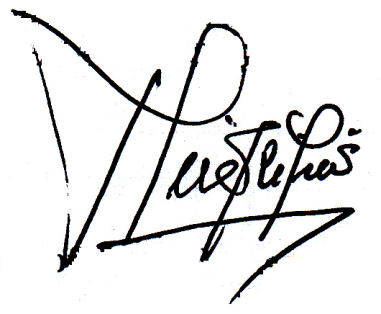 						Dekan,		HELMI ARIFIN		NIP195411221985031002SURAT   TUGASNomor   :           / UN.16.11/KP/ 2016Dekan Fakultas Farmasi Universitas Andalas dengan ini menugaskan Staf Pengajar yang tersebut namanya di bawah ini :1Untuk melaksanakan tugas Pengabdian Kepada Masyarakat Mahasiswa Program Studi Profesi Apoteker, ke Kelurahan Lubuk Buaya Kec. Koto Tangah Kota Padang pada tanggal 22 Mei 2016Demikian surat tugas ini dibuat untuk dapat dilaksanakan sebagaimana mestinya.Padang, 18 Mei 2016						Dekan,		HELMI ARIFIN		NIP195411221985031002SURAT   TUGASNomor   :           / UN.16.11/KP/ 2016Dekan Fakultas Farmasi Universitas Andalas dengan ini menugaskan Staf Pengajar yang tersebut namanya di bawah ini :1Untuk melaksanakan tugas Pengabdian Kepada Masyarakat , “Bakti Farmasi untuk Nagari” ke SDN 32 Kuranji, Desa Guo Kel. Kuranji Padang pada tanggal 07 Mei 2016Demikian surat tugas ini dibuat untuk dapat dilaksanakan sebagaimana mestinya.Padang, 03 Mei 2016						Dekan,		HELMI ARIFIN		NIP195411221985031002SURAT   TUGASNomor   :           / UN.16.11/KP/ 2016Dekan Fakultas Farmasi Universitas Andalas dengan ini menugaskan Staf Pengajar yang tersebut namanya di bawah ini :1Sebagai Narasumber dalam melaksanakan tugas Pengabdian Kepada Masyarakat , “Bakti Farmasi untuk Nagari” ke SDN 32 Kuranji, Desa Guo Kel. Kuranji Padang pada tanggal 07 Mei 2016Demikian surat tugas ini dibuat untuk dapat dilaksanakan sebagaimana mestinya.Padang, 03 Mei 2016						Dekan,		HELMI ARIFIN		NIP195411221985031002SURAT   TUGASNomor   :           / UN.16.11/KP/ 2015Dekan Fakultas Farmasi Universitas Andalas dengan ini menugaskan Staf Pengajar yang tersebut namanya di bawah ini :Untuk melaksanakan tugas Pengabdian Kepada Masyarakat , Pelatihan Apoteker Cilik di SD 08 Marunggi Kota Pariaman pada tanggal 11 Desember 2015Demikian surat tugas ini dibuat untuk dapat dilaksanakan sebagaimana mestinya.Padang, 30 November 2015						Dekan,		Prof. Dr. Helmi Arifin, MS, Apt		NIP. 19541122 198503 1 002SURAT   TUGASNomor   :           / UN.16.11/KP/ 2015Dekan Fakultas Farmasi Universitas Andalas dengan ini menugaskan Staf Pengajar yang tersebut namanya di bawah ini :Untuk melaksanakan tugas Pengabdian Kepada Masyarakat pada tanggal 24 Agustus 2014  di Panti Asuhan Bundo Saiyo, Padang. Segala biaya yang timbul akibat Surat Tugas ini dibebankan kepada DIPA Universitas Andalas Tahun 2014. Demikian surat tugas ini dibuat untuk dapat dilaksanakan sebagaimana mestinya.Padang, 07 Oktober 2015						Dekan,		Prof. Dr. Helmi Arifin, MS, Apt		NIP. 19541122 198503 1 002SURAT   TUGASNomor   :           / UN.16.11/KP/ 2015Dekan Fakultas Farmasi Universitas Andalas dengan ini menugaskan Staf Pengajar yang tersebut namanya di bawah ini :Untuk melaksanakan tugas Pengabdian Kepada Masyarakat dalam acara Bakti Farmasi bidang kesehatan di Desa Marunggi Kec. Pariaman pada tanggal 22 s/d 24 Mei 2015Demikian surat tugas ini dibuat untuk dapat dilaksanakan sebagaimana mestinya.Padang, 18 Mei 2015						Dekan,		Prof. Dr. Helmi Arifin, MS, Apt		NIP. 19541122 198503 1 002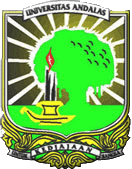 KEMENTERIAN RISET, TEKNOLOGI DAN PENDIDIKAN TINGGIUNIVERSITAS ANDALAS FAKULTAS FARMASIKAMPUS LIMAU MANIS,  - 25163,  Telp. (0751) 71682, Fax. 777057Website :http://ffarmasi.unand.ac.id     Email : dekan@phar.unand.ac.idNoNamaNIPPangkat/Gol1Prof. Dr. Dachriyanus, Apt19690121 199403 1 001Pem. Utama Madya/IV.d2Prof. Dr. Fatma Sri Wahyuni, Apt19740413  20060 2 001Penata TK.I/III.d3Lili Fithriani, M.Pharmc. SC Apt19850717 200912 2 003Penata/III.c4Dr. Elidahanum Husni, Apt19610918 198903 2 001Pembina Tk.I/IV.b5Rahmi Yosmar, M.Farm, Apt19851017 201012 2 005Penata/III.c6Dain Ayu, M.Farm, Apt19860109 201012 2 005Penata/III.c7Dr. Dedy Amasdy, M.SI, Apt19710219 199702 1 002Pembina / IV/a8Fitriani Armin, M.Si, Apt19761114 200604 2 002Penata/III.c9Prof. Dr. Helmi Arifin, Apt19541122 198503 1 002Pem. Utama Madya/IV.d10Nova Syafni, M.Farm, Apt19840418 201903 2 015Asisten Ahli/ III.b11Annisa Fauzana, S.Farm, M.Farm, Apt19900424 201903 2 021Asisten Ahli/ III.b12Elsa Badriyya, S.Farm, M.Si, Apt19940425 201903 2 024Asisten Ahli/ III.b13Dita Permatasari, S.Farm, M.Farm, Apt19921101 201903 2 017Asisten Ahli/ III.b14Lailaturrahmi, S.Farm, M.Farm, Apt19940926 201903 2 023Asisten Ahli/ III.b15Dira Hefni, S.Farm, M.Sc, Apt19840530 201903 2 004Asisten Ahli/ III.bKEMENTERIAN RISET,TEKNOLOGI DAN PENDIDIKAN TINGGIUNIVERSITAS ANDALASFAKULTAS FARMASIAlamat : Gedung Fakultas Farmasi Lt.3, Limau Manis Padang  Kode Pos 25163Telepon : 0751-71682, Faksimile : 0751-777057Laman: http://ffarmasi.unand.ac.id             e-mail : dekan@ffarmasi.unand.ac.idNoNamaNIPPangkat/Gol1Dr. Dedy Amasdy, M.SI, Apt19710219 199702 1 002Pembina / IV/a2Syofyan, M.Farm, Apt 19711123200812 1 001Penata Tk. I / III/dKEMENTERIAN RISET,TEKNOLOGI DAN PENDIDIKAN TINGGIUNIVERSITAS ANDALASFAKULTAS FARMASIAlamat : Gedung Fakultas Farmasi Lt.3, Limau Manis Padang  Kode Pos 25163Telepon : 0751-71682, Faksimile : 0751-777057Laman: http://ffarmasi.unand.ac.id             e-mail : dekan@ffarmasi.unand.ac.idNoNamaNIPPangkat / Gol1Dr. Regina Andayani, M.Si, Apt19740117 199802 2 001Penata / III/cKEMENTERIAN RISET,TEKNOLOGI DAN PENDIDIKAN TINGGIUNIVERSITAS ANDALASFAKULTAS FARMASIAlamat : Gedung Fakultas Farmasi Lt.3, Limau Manis Padang  Kode Pos 25163Telepon : 0751-71682, Faksimile : 0751-777057Laman: http://ffarmasi.unand.ac.id             e-mail : dekan@ffarmasi.unand.ac.idKEMENTERIAN RISET,TEKNOLOGI DAN PENDIDIKAN TINGGIUNIVERSITAS ANDALASFAKULTAS FARMASIAlamat : Gedung Fakultas Farmasi Lt.3, Limau Manis Padang  Kode Pos 25163Telepon : 0751-71682, Faksimile : 0751-777057Laman: http://ffarmasi.unand.ac.id             e-mail : dekan@ffarmasi.unand.ac.idNoNamaNIPPangkat/Gol1Prof. Dr. Almahdy A, Apt19580126 198703 1 001Pembina Utama / IV/e2Prof. Dr. Helmi Arifin, MS, Apt19541122 198503 1 002Pembina Utama Madya / IV/d3Prof. Dr. Surya Dharma, MS, Apt19540204 198702 1 001Pembina Utama Madya / IV/d4Dr. Roslinda Rasyid, M, Si, Apt19560526 198710 2 001Pembina / IV/a5Dr. Dedy Almasdy, M, Si, Apt19710219 199702 1 002Pembina / IV/a6Dr. Elidahanum Husni, M.SI, Apt19610918 198903 2 001Pembina Tk. I/ IV/b7Deni Noviza, M.SI, Apt19801206 200912 2 002Penata / III/c8Fithriani Armin, M.SI, Apt19761114 200604 2 002Penata / III/c9Dwisari Dillasamola, M.Farm, Apt19820505 201212 2 004Penata / III/c10Lili Fitriani, M.Pharm, SC, Apt19850717 200912 2 003Penata / III/c11Dr. Regina Andayani, M.Si, Apt19740117 199802 2 001Penata / III/c12Dr. Suhatri, MS, Apt19550923 198801 2 001Pembina / IV/a13Prof. Dr. Deddi Prima Putra, Apt19640406 199001 1 001Pembina Utama Muda / IV/c14Dr. Yohannes Alen, M.Sc19600303 199103 1 001Pembina / IV/a15Dr. Rustini, M.Si, Apt19650603 199203 2 003Penata / III/c16Rahmi Yosmar, M.Farm, Apt19851017 201012 2 005Penata / III/c17Dr. Febriyenti, M.Si, Apt19740210 200501 2 001Penata Tk. I / III/d18Dr. Friardi, Apt19800226 201504 1 001Penata Muda Tk. I / III/b19Dian Ayu Juwita, M.Farm, Apt19860109 201012 2 005Penata / III/c20Suryati, M.SI, Apt19790618 201212 2 005Penata Muda Tk. I / III/b21Rahmi Nofita R, M.SI, Apt19641123 199103 2 003Penata Muda Tk. I / III/bKEMENTERIAN RISET,TEKNOLOGI DAN PENDIDIKAN TINGGIUNIVERSITAS ANDALASFAKULTAS FARMASIAlamat : Gedung Fakultas Farmasi Lt.3, Limau Manis Padang  Kode Pos 25163Telepon : 0751-71682, Faksimile : 0751-777057Laman: http://ffarmasi.unand.ac.id             e-mail : dekan@ffarmasi.unand.ac.idNoNamaNIPPangkat/Gol1Prof. Dr. Adek Zamrud A MS, Apt19490823 198003 1 001Pembina Utama / IV/e2Syofyan, M.Farm, Apt 19711123200812 1 001Penata Tk. I / III/d3Deni Noviza, M.Si, Apt19801206 200912 2 002Penata / III/c4Suryati, M.Si, Apt19790618 201212 2 005Penata Muda Tk. I / III/bKEMENTERIAN RISET,TEKNOLOGI DAN PENDIDIKAN TINGGIUNIVERSITAS ANDALASFAKULTAS FARMASIAlamat : Gedung Fakultas Farmasi Lt.3, Limau Manis Padang  Kode Pos 25163Telepon : 0751-71682, Faksimile : 0751-777057Laman: http://ffarmasi.unand.ac.id             e-mail : dekan@ffarmasi.unand.ac.idNoNamaNIPPangkat/Gol1Dr. Elidahanum Husni,M.Si,Apt19610918 198903 2 001Pembina Tk. I/ IV/b2Dr. Yufri Aldi, M.Si, Apt19651123 199103 1 002Pembina Tk. I/ IV/b3Dr. Fatma Sri Wahyuni, Apt 19740413 200604 2 001Penata Tk. I / III/d5Agus Sri Banowo S.Kep, MPH19671208 199702 2 001Penata Muda / III/a4Suryati, M.Si, Apt19790618 201212 2 005Penata Tk. I / III/bKEMENTERIAN RISET,TEKNOLOGI DAN PENDIDIKAN TINGGIUNIVERSITAS ANDALASFAKULTAS FARMASIAlamat : Gedung Fakultas Farmasi Lt.3, Limau Manis Padang  Kode Pos 25163Telepon : 0751-71682, Faksimile : 0751-777057Laman: http://ffarmasi.unand.ac.id             e-mail : dekan@ffarmasi.unand.ac.idNoNamaNIPPangkat/Gol1Prof. Dr. Akmal Djamaan, MS, Apt19640210 198901 1 001Pembina Utama / IV/e2Prof. Dr. Dian Handayani, Apt19680517 199103 2 002Pembina Utama Madya/ IV/d3Syofyan, M.Farm, Apt 19711123200812 1 001Penata Tk. I / III/d4Dian Ayu Juwita, M.Farm, Apt19860109 201012 2 005Penata / III/cKEMENTERIAN RISET,TEKNOLOGI DAN PENDIDIKAN TINGGIUNIVERSITAS ANDALASFAKULTAS FARMASIAlamat : Gedung Fakultas Farmasi Lt.3, Limau Manis Padang  Kode Pos 25163Telepon : 0751-71682, Faksimile : 0751-777057Laman: http://ffarmasi.unand.ac.id             e-mail : dekan@ffarmasi.unand.ac.idNoNamaNIPPangkat/Gol1Prof. Dr. Fatma Sri Wahyuni, Apt 19740413 200604 2 001Penata Tk. I / III/d2Dr. Yufri Aldi, M.Si, Apt19651123 199103 1 002Pembina Tk. I / IV/b3Dr. Elidahanum Husni, M.Si, Apt19610918 198903 2 001Pembina Tk. I / IV/bKEMENTERIAN RISET,TEKNOLOGI DAN PENDIDIKAN TINGGIUNIVERSITAS ANDALASFAKULTAS FARMASIAlamat : Gedung Fakultas Farmasi Lt.3, Limau Manis Padang  Kode Pos 25163Telepon : 0751-71682, Faksimile : 0751-777057Laman: http://ffarmasi.unand.ac.id             e-mail : dekan@ffarmasi.unand.ac.idKEMENTERIAN RISET,TEKNOLOGI DAN PENDIDIKAN TINGGIUNIVERSITAS ANDALASFAKULTAS FARMASIAlamat : Gedung Fakultas Farmasi Lt.3, Limau Manis Padang  Kode Pos 25163Telepon : 0751-71682, Faksimile : 0751-777057Laman: http://ffarmasi.unand.ac.id             e-mail : dekan@ffarmasi.unand.ac.idKEMENTERIAN RISET,TEKNOLOGI DAN PENDIDIKAN TINGGIUNIVERSITAS ANDALASFAKULTAS FARMASIAlamat : Gedung Fakultas Farmasi Lt.3, Limau Manis Padang  Kode Pos 25163Telepon : 0751-71682, Faksimile : 0751-777057Laman: http://ffarmasi.unand.ac.id             e-mail : dekan@ffarmasi.unand.ac.idKEMENTERIAN RISET,TEKNOLOGI DAN PENDIDIKAN TINGGIUNIVERSITAS ANDALASFAKULTAS FARMASIAlamat : Gedung Fakultas Farmasi Lt.3, Limau Manis Padang  Kode Pos 25163Telepon : 0751-71682, Faksimile : 0751-777057Laman: http://ffarmasi.unand.ac.id             e-mail : dekan@ffarmasi.unand.ac.idKEMENTERIAN RISET,TEKNOLOGI DAN PENDIDIKAN TINGGIUNIVERSITAS ANDALASFAKULTAS FARMASIAlamat : Gedung Fakultas Farmasi Lt.3, Limau Manis Padang  Kode Pos 25163Telepon : 0751-71682, Faksimile : 0751-777057Laman: http://ffarmasi.unand.ac.id             e-mail : dekan@ffarmasi.unand.ac.idKEMENTERIAN RISET,TEKNOLOGI DAN PENDIDIKAN TINGGIUNIVERSITAS ANDALASFAKULTAS FARMASIAlamat : Gedung Fakultas Farmasi Lt.3, Limau Manis Padang  Kode Pos 25163Telepon : 0751-71682, Faksimile : 0751-777057Laman: http://ffarmasi.unand.ac.id             e-mail : dekan@ffarmasi.unand.ac.idKEMENTERIAN RISET,TEKNOLOGI DAN PENDIDIKAN TINGGIUNIVERSITAS ANDALASFAKULTAS FARMASIAlamat : Gedung Fakultas Farmasi Lt.3, Limau Manis Padang  Kode Pos 25163Telepon : 0751-71682, Faksimile : 0751-777057Laman: http://ffarmasi.unand.ac.id             e-mail : dekan@ffarmasi.unand.ac.idNoNamaNIPPangkat/Gol1Dr. Yufri Aldi. MSi. Apt 19651123 199103 1 002Pembina Tk. I / IV/b2Prof. Dr. Dachriyanus, Apt19690121 199403 1 001Pembina Utama Madya / IV/d3Dr. Elidahanum Husni, MSi, Apt.19610918 198903 2 001Pembina Tk. I / IV/b4Prof. Dr. Fatma Sri Wahyuni, Apt19740413 200604 2 001Penata Tk. I / III/d5Dwisari Dillasamola, M.Farm, Apt19820505 201212 2 004Penata / III/c6Dr. Salman, M.Si, Apt19661126 199203 1 002Pembina / IV/a7Dr. Yelly Oktavia Sari, M.Pharm, Apt19781015 200501 2 004Penata Muda / III/aKEMENTERIAN RISET,TEKNOLOGI DAN PENDIDIKAN TINGGIUNIVERSITAS ANDALASFAKULTAS FARMASIAlamat : Gedung Fakultas Farmasi Lt.3, Limau Manis Padang  Kode Pos 25163Telepon : 0751-71682, Faksimile : 0751-777057Laman: http://ffarmasi.unand.ac.id             e-mail : dekan@ffarmasi.unand.ac.idNoNamaNIPPangkat/Gol1Dr. Elidahanum Husni, MSi, Apt.19610918 198903 2 001Pembina Tk. I / IV/b2Dr. Yufri Aldi. MSi. Apt 19651123 199103 1 002Pembina Tk. I / IV/b3Prof. Dr. Fatma Sri Wahyuni, Apt19740413 200604 2 001Penata Tk. I / III/d4Agus Sri Banowo, S.Kep. MPH.19671208 199702 2 001Penata Muda / III/a5Suryati, M.Phar. Apt.19790618 201212 2 005Penata Muda Tk. I/ III/bKEMENTERIAN RISET,TEKNOLOGI DAN PENDIDIKAN TINGGIUNIVERSITAS ANDALASFAKULTAS FARMASIAlamat : Gedung Fakultas Farmasi Lt.3, Limau Manis Padang  Kode Pos 25163Telepon : 0751-71682, Faksimile : 0751-777057Laman: http://ffarmasi.unand.ac.id             e-mail : dekan@phar.unand.ac.idNoNamaNIPKet1Dwisari Dillasamola, M.Farm, Apt19820505 201212 2 004Ketua2Yori Yuliandra, M.Farm, Apt19850714 201212 1 002AnggotaKEMENTERIAN RISET,TEKNOLOGI DAN PENDIDIKAN TINGGIUNIVERSITAS ANDALASFAKULTAS FARMASIAlamat : Gedung Fakultas Farmasi Lt.3, Limau Manis Padang  Kode Pos 25163Telepon : 0751-71682, Faksimile : 0751-777057Laman: http://ffarmasi.unand.ac.id             e-mail : dekan@ffarmasi.unand.ac.idNoNamaNIPPangkat/Gol1Syofyan, M.Farm, Apt19711123 200812 1 001Penata Tk. I / III.d2Rahmi Nofita, R, M.Si, Apt19641123 199103 2 003Penata Muda Tk. I / III.bKEMENTERIAN RISET,TEKNOLOGI DAN PENDIDIKAN TINGGIUNIVERSITAS ANDALASFAKULTAS FARMASIAlamat : Gedung Fakultas Farmasi Lt.3, Limau Manis Padang  Kode Pos 25163Telepon : 0751-71682, Faksimile : 0751-777057Laman: http://ffarmasi.unand.ac.id             e-mail : dekan@ffarmasi.unand.ac.idNoNamaNIPPangkat/Gol1Prof. Dr. Adek Zamrud Adnan,MS, Apt19490823 198003 1 001Pembina Utama / IV/e2Prof. Dr. Elfi Sahlan Ben, Apt19481028 198103 1 003Pembina Utama Madya / IV/d3Prof. Dr. Marlina, MS, Apt19620311 198901 2 001Pembina Utama Madya / IV/d4Dr. Muslim Suardi, MS, Apt19561214 198903 1 002Pembina / IV/a5Dr. Fatma Sri Wahyuni, Apt19740413 200604 2 001Penata Tk. I / III/d6Fithriani Armin, M.SI, Apt19761114 200604 2 002Penata / III/c7Dr. Rustini, M.Si, Apt19650603 199203 2 003Penata / III/c8Dr. Febriyenti, M,Si, Apt19740210 200501 2 001Penata Tk. I / III/dKEMENTERIAN RISET,TEKNOLOGI DAN PENDIDIKAN TINGGIUNIVERSITAS ANDALASFAKULTAS FARMASIAlamat : Gedung Fakultas Farmasi Lt.3, Limau Manis Padang  Kode Pos 25163Telepon : 0751-71682, Faksimile : 0751-777057Laman: http://ffarmasi.unand.ac.id             e-mail : dekan@ffarmasi.unand.ac.idNoNamaNIPPangkat/Gol1Prof. Dr. Helmi Arifin, MS, Apt19541122 198503 1 002Pembina Utama Madya / IV/d2Prof. Dr. Armenia, MS, Apt19590409 198703 2 001Pembina Utama Madya / IV/d3Syofyan, M.Farm, Apt19711123 200812 1 001Penata Tk. I / III/d4Dr. Roslinda Rasyid, M, Si, Apt19560526 198710 2 001Pembina / IV/a5Regina Andayani, M.Si, Apt19740117 199802 2 001Penata / III/c6Lili Fitriani, M.Pharm, SC, Apt19850717 200912 2 003Penata / III/c7Suryati, M.Si, Apt19790618 201212 2 005Penata Muda Tk. I / III/bKEMENTERIAN RISET,TEKNOLOGI DAN PENDIDIKAN TINGGIUNIVERSITAS ANDALASFAKULTAS FARMASIAlamat : Gedung Fakultas Farmasi Lt.3, Limau Manis Padang  Kode Pos 25163Telepon : 0751-71682, Faksimile : 0751-777057Laman: http://ffarmasi.unand.ac.id             e-mail : dekan@ffarmasi.unand.ac.idNoNamaNIPPangkat/Gol1Prof. Dr. Almahdy A, Apt19580126 198703 1 001Pembina Utama / IV/e2Prof. Dr. Amri Bakhtiar, MS, Apt19490406 197903 1 003Pembina Utama Madya / IV/d3Prof. Dr. Henny Lucida, Apt19670115 199103 2 002Pembina Utama Madya / IV/d4Prof. Dr. Helmi Arifin, MS, Apt19541122 198503 1 002Pembina Utama Madya / IV/d5Dr. Erizal, M.SI, Apt19730410 199802 1 001Penata Tk. I / III/d6Prof. Dr. Dian Handayani, Apt19680517 199103 2 002Pembina Utama Madya / IV/d7Prof. Dr. Surya Dharma, MS, Apt19540204 198702 1 001Pembina Utama Madya / IV/d8Dr. Roslinda Rasyid, M, Si, Apt19560526 198710 2 001Pembina / IV/a9Dr. Netty Suharti, MS, Apt19590927 198603 2 001Pembina Tk. I/ IV/b10Dr. Salman, M, Si, Apt19661126 199203 1 002Pembina / IV/a11Dr. Dedy Almasdy, M, Si, Apt19710219 199702 1 002Pembina / IV/a12Dr. Elidahanum Husni, M.SI, Apt19610918 198903 2 001Pembina Tk. I/ IV/b13Dr. Yelly Oktavia Sari, M.Pharm, Apt19781015 200501 2 004Penata Muda / III/a14Dr. Fatma Sri Wahyuni, Apt19740413 200604 2 001Penata Tk. I / III/d15Drs. Erlina Rustam, MS, Apt19600228 1987022 001Pembina Utama Muda / IV/c16Deni Noviza, M.SI, Apt19801206 200912 2 002Penata / III/c17Fithriani Armin, M.SI, Apt19761114 200604 2 002Penata / III/c18Dwisari Dillasamola, M.Farm, Apt19820505 201212 2 004Penata / III/c19Lili Fitriani, M.Pharm, SC, Apt19850717 200912 2 003Penata / III/c20Suryati, M.Si, Apt19790618 201212 2 005Penata Muda Tk. I / III/bKEMENTERIAN RISET,TEKNOLOGI DAN PENDIDIKAN TINGGIUNIVERSITAS ANDALASFAKULTAS FARMASIAlamat : Gedung Fakultas Farmasi Lt.3, Limau Manis Padang  Kode Pos 25163Telepon : 0751-71682, Faksimile : 0751-777057Laman: http://ffarmasi.unand.ac.id             e-mail : dekan@ffarmasi.unand.ac.idKEMENTERIAN RISET,TEKNOLOGI DAN PENDIDIKAN TINGGIUNIVERSITAS ANDALASFAKULTAS FARMASIAlamat : Gedung Fakultas Farmasi Lt.3, Limau Manis Padang  Kode Pos 25163Telepon : 0751-71682, Faksimile : 0751-777057Laman: http://ffarmasi.unand.ac.id             e-mail : dekan@ffarmasi.unand.ac.idNoNamaNIPPangkat/Gol1Dr. Yelly Oktavia Sari, M, Pharm, Apt19781015 200501 2 004Penata Muda / III/a2Suryati, M.Si, Apt19790618 201212 2 005Penata Muda Tk. I/ III/bKEMENTERIAN RISET,TEKNOLOGI DAN PENDIDIKAN TINGGIUNIVERSITAS ANDALASFAKULTAS FARMASIAlamat : Gedung Fakultas Farmasi Lt.3, Limau Manis Padang  Kode Pos 25163Telepon : 0751-71682, Faksimile : 0751-777057Laman: http://ffarmasi.unand.ac.id             e-mail : dekan@ffarmasi.unand.ac.idNoNamaNIPPangkat/Gol1Dr. Erizal, M.SI, Apt19730410 199802 1 001Penata Tk. I / III/d2Dr. Yelly Oktavia Sari, M, Pharm, Apt19781015 200501 2 004Penata Muda / III/a3Rahmi Yosmar, M.Farm, Apt19851017 201012 2 005Penata / III/c4Dian Ayu Juwita, M.Farm, Apt19860109 201012 2 005Penata / III/c5Deni Noviza, M.Si, Apt19801206 200912 2 002Penata / III/c6Yori Yuliandra, M.Farm, AptKEMENTERIAN RISET,TEKNOLOGI DAN PENDIDIKAN TINGGIUNIVERSITAS ANDALASFAKULTAS FARMASIAlamat : Gedung Fakultas Farmasi Lt.3, Limau Manis Padang  Kode Pos 25163Telepon : 0751-71682, Faksimile : 0751-777057Laman: http://ffarmasi.unand.ac.id             e-mail : dekan@ffarmasi.unand.ac.idNoNamaNIPPangkat/Gol1Prof. Dr. Henny Lucida, Apt19670115 199103 2 002Pembina Utama Madya / IV/d2Prof. Dr. Helmi Arifin, MS, Apt19541122 198503 1 002Pembina Utama Madya / IV/d3Fauzi, S.Sos19660105 198602 1 001Penata Tk. I / III/dKEMENTERIAN RISET,TEKNOLOGI DAN PENDIDIKAN TINGGIUNIVERSITAS ANDALASFAKULTAS FARMASIAlamat : Gedung Fakultas Farmasi Lt.3, Limau Manis Padang  Kode Pos 25163Telepon : 0751-71682, Faksimile : 0751-777057Laman: http://ffarmasi.unand.ac.id             e-mail : dekan@ffarmasi.unand.ac.idNoNamaNIPPangkat/Gol1Prof. Dr. Dian Handayani, Apt19680517 199103 2 002Pembina Utama Madya / IV/d2Dr. Yohannes Alen, M.Sc19600303 199103 1 001Pembina  / IVa3Rahmi Yosmar, M.Farm, Apt19851017 201012 2 005Penata / III/c4Lili Fitriani, M.Pharm, SC, Apt19850717 200912 2 003Penata  / III.c5Dwisari Dillasamola, M.Farm, Apt19820505 201212 2 004Penata  / III.c6Dewi Fitria, SE19800804 200810 2 001Penata Muda / III/aKEMENTERIAN RISET,TEKNOLOGI DAN PENDIDIKAN TINGGIUNIVERSITAS ANDALASFAKULTAS FARMASIAlamat : Gedung Fakultas Farmasi Lt.3, Limau Manis Padang  Kode Pos 25163Telepon : 0751-71682, Faksimile : 0751-777057Laman: http://ffarmasi.unand.ac.id             e-mail : dekan@ffarmasi.unand.ac.idKEMENTERIAN RISET,TEKNOLOGI DAN PENDIDIKAN TINGGIUNIVERSITAS ANDALASFAKULTAS FARMASIAlamat : Gedung Fakultas Farmasi Lt.3, Limau Manis Padang  Kode Pos 25163Telepon : 0751-71682, Faksimile : 0751-777057Laman: http://ffarmasi.unand.ac.id             e-mail : dekan@ffarmasi.unand.ac.idKEMENTERIAN RISET,TEKNOLOGI DAN PENDIDIKAN TINGGIUNIVERSITAS ANDALASFAKULTAS FARMASIAlamat : Gedung Fakultas Farmasi Lt.3, Limau Manis Padang  Kode Pos 25163Telepon : 0751-71682, Faksimile : 0751-777057Laman: http://ffarmasi.unand.ac.id             e-mail : dekan@ffarmasi.unand.ac.idKEMENTERIAN RISET,TEKNOLOGI DAN PENDIDIKAN TINGGIUNIVERSITAS ANDALASFAKULTAS FARMASIAlamat : Gedung Fakultas Farmasi Lt.3, Limau Manis Padang  Kode Pos 25163Telepon : 0751-71682, Faksimile : 0751-777057Laman: http://ffarmasi.unand.ac.id             e-mail : dekan@ffarmasi.unand.ac.idNoNamaNIPPangkat/Gol1Prof.Dr. Helmi Arifin, MS, Apt19541122 198503 1 002Pembina Utama Madya/ IV.d2Syofyan, M.Farm, Apt19711123 200812 1 001Penata Tk. I / III.d3Fithriani Armin, M.Si, Apt19761114 200604 2 002Penata  / III.c4Suryati, M.Si, Apt19790618 201212 2 005Penata Muda Tk. I / III.bKEMENTERIAN RISET,TEKNOLOGI DAN PENDIDIKAN TINGGIUNIVERSITAS ANDALASFAKULTAS FARMASIAlamat : Gedung Fakultas Farmasi Lt.3, Limau Manis Padang  Kode Pos 25163Telepon : 0751-71682, Faksimile : 0751-777057Laman: http://ffarmasi.unand.ac.id             e-mail : dekan@ffarmasi.unand.ac.idKEMENTERIAN RISET,TEKNOLOGI DAN PENDIDIKAN TINGGIUNIVERSITAS ANDALASFAKULTAS FARMASIAlamat : Gedung Fakultas Farmasi Lt.3, Limau Manis Padang  Kode Pos 25163Telepon : 0751-71682, Faksimile : 0751-777057Laman: http://ffarmasi.unand.ac.id             e-mail : dekan@ffarmasi.unand.ac.idNoNamaNIPPangkat/Gol1Prof. Dr. Akmal Djamaan, MS, Apt19490406 197903 1 003Pembina Utama / IV.e2Prof. Dr. Almahdy, Apt19580126 198703 1 003Pembina Utama / IV.e3Prof.Dr. Dian Handayani, Apt19680517 199103 2 002Pembina Utama Madya/ IV.d4Dr. Netty Suhatri, MS19590927 198603 2 001Pembina Tk. I / IV/b5Dr. Yelly Oktavia Sari, M.Pharm, Apt19781015 200501 2 004Penata Muda / III/a6Dr. Regina Andayani, M.Si, Apt19740117 199802 2 001Penata / III/c7Dr. Febriyenti, M.Si, Apt19740210 200501 2 001Penata Tk. I / III/d8Dr. Roslinda Rasyid, M.SI, Apt19560526 198710 2 001Pembina / IV/a9Dr. Friardi, Apt19800226 201504 1 001Penata Muda Tk. I / III/b10Dian Ayu Juwita, M.Farm, Apt19860109 201012 2 005Penata / III/c11Dwisari Dillasamola, M.Farm, Apt19820505 201212 2 004Penata / III/c12Lili Fitriani, M.Pharm,Sc, Apt19850717 200912 2 003Penata Muda Tk. I / III/b13Yori Yuliandra, M.Farm, Apt19850714 201212 1 002Penata / III/cKEMENTERIAN RISET,TEKNOLOGI DAN PENDIDIKAN TINGGIUNIVERSITAS ANDALASFAKULTAS FARMASIAlamat : Gedung Fakultas Farmasi Lt.3, Limau Manis Padang  Kode Pos 25163Telepon : 0751-71682, Faksimile : 0751-777057Laman: http://ffarmasi.unand.ac.id             e-mail : dekan@ffarmasi.unand.ac.idNoNamaNIPPangkat/Gol1Prof.Dr. Surya Dharma, MS, Apt19540204 198702 1 001Pembina Utama Madya/ IV.d2Prof. Dr. Henny Lucida, Apt19670115 199103 2 002Pembina Utama Madya/ IV.d3Prof. Dr. Deddi Prima Putra, Apt19640406 199001 1 001Pembina Utama Muda/ IV.c4Dr.Fatma Sri Wahyuni, Apt19740413 200604 2 001Penata Tk. I / III.d5Dr. Netty Suhatri, MS19590927 198603 2 001Pembina Tk. I / IV/b6Dr. Yelly Oktavia Sari, M.Pharm, Apt19781015 200501 2 004Penata Muda / III/bKEMENTERIAN RISET,TEKNOLOGI DAN PENDIDIKAN TINGGIUNIVERSITAS ANDALASFAKULTAS FARMASIAlamat : Gedung Fakultas Farmasi Lt.3, Limau Manis Padang  Kode Pos 25163Telepon : 0751-71682, Faksimile : 0751-777057Laman: http://ffarmasi.unand.ac.id             e-mail : dekan@ffarmasi.unand.ac.idKEMENTERIAN RISET,TEKNOLOGI DAN PENDIDIKAN TINGGIUNIVERSITAS ANDALASFAKULTAS FARMASIAlamat : Gedung Fakultas Farmasi Lt.3, Limau Manis Padang  Kode Pos 25163Telepon : 0751-71682, Faksimile : 0751-777057Laman: http://ffarmasi.unand.ac.id             e-mail : dekan@ffarmasi.unand.ac.idKEMENTERIAN RISET,TEKNOLOGI DAN PENDIDIKAN TINGGIUNIVERSITAS ANDALASFAKULTAS FARMASIAlamat : Gedung Fakultas Farmasi Lt.3, Limau Manis Padang  Kode Pos 25163Telepon : 0751-71682, Faksimile : 0751-777057Laman: http://ffarmasi.unand.ac.id             e-mail : dekan@ffarmasi.unand.ac.idNoNamaNIPJabatan12Dr. Muslim Suardi, M.Si, AptDeni Noviza, M.Si, Apt19561214 198903 1 00219801206 200812 2 002Lektor KepalaLektorKEMENTERIAN RISET,TEKNOLOGI DAN PENDIDIKAN TINGGIUNIVERSITAS ANDALASFAKULTAS FARMASIAlamat : Gedung Fakultas Farmasi Lt.3, Limau Manis Padang  Kode Pos 25163Telepon : 0751-71682, Faksimile : 0751-777057Laman: http://ffarmasi.unand.ac.id             e-mail : dekan@ffarmasi.unand.ac.idNoNamaNIPJabatan123Dwisari Dillasamola, M.Farm, AptRahmi Yosmar, M.Farm, AptAndros19820505 201212 2 00419851017 201012 2 005HonorerLektorLektor-KEMENTERIAN RISET,TEKNOLOGI DAN PENDIDIKAN TINGGIUNIVERSITAS ANDALASFAKULTAS FARMASIAlamat : Gedung Fakultas Farmasi Lt.3, Limau Manis Padang  Kode Pos 25163Telepon : 0751-71682, Faksimile : 0751-777057Laman: http://ffarmasi.unand.ac.id             e-mail : dekan@ffarmasi.unand.ac.idNoNamaNIPJabatanTempat1Syofyan, M.Farm, AptJon Mardi SH19711123 200812 1 00119610208 198203 1 006KoordinatorAnggotaKota Pariaman2Dr. Yufri Aldi, M.Si, AptDwi Andalusia, A.Md19651123 199103 1 002HonorerKoordinatorAnggotaKota Payakumbuh3Dr. Suhatri, MS, AptHarmizal, S.Kom19550923 198801 2 00HonorerKoordinatorAnggotaKab. Solok4Dwisari Dillasamola, M.Farm, AptAndros19820505 201212 2 004HonorerKoordinatorAnggotaKab. Agam5Dr. Dedy Almasdy, M.Si, AptSyahroni, S.Kom19710219 199702 1 002HonorerKoordinatorAnggotaKota Sawahlunto6Dr. Rustini, M.Si, AptUlfa Farizha19650603 199203 2 003HonorerKoordinatorAnggota orKab. AgamKEMENTERIAN RISET,TEKNOLOGI DAN PENDIDIKAN TINGGIUNIVERSITAS ANDALASFAKULTAS FARMASIAlamat : Gedung Fakultas Farmasi Lt.3, Limau Manis Padang  Kode Pos 25163Telepon : 0751-71682, Faksimile : 0751-777057Laman: http://ffarmasi.unand.ac.id             e-mail : dekan@ffarmasi.unand.ac.idNoNamaNIPJabatanTempat1Suryati, M.Si, AptDr. Roslinda Rasyid, M.Si, Apt19790618 201212 2 00519560526 198710 2 001Anggota AnggotaKota Pariaman2Dr. Rahmi Nofita, M.Si, AptProf. Dr. Armenia, MS, Apt19641123 199103 2 003 19590409 198703 2 001Anggota AnggotaKab. AgamKEMENTERIAN RISET,TEKNOLOGI DAN PENDIDIKAN TINGGIUNIVERSITAS ANDALASFAKULTAS FARMASIAlamat : Gedung Fakultas Farmasi Lt.3, Limau Manis Padang  Kode Pos 25163Telepon : 0751-71682, Faksimile : 0751-777057Laman: http://ffarmasi.unand.ac.id             e-mail : dekan@ffarmasi.unand.ac.idKEMENTERIAN RISET,TEKNOLOGI DAN PENDIDIKAN TINGGIUNIVERSITAS ANDALASFAKULTAS FARMASIAlamat : Gedung Fakultas Farmasi Lt.3, Limau Manis Padang  Kode Pos 25163Telepon : 0751-71682, Faksimile : 0751-777057Laman: http://ffarmasi.unand.ac.id             e-mail : dekan@ffarmasi.unand.ac.idKEMENTERIAN RISET,TEKNOLOGI DAN PENDIDIKAN TINGGIUNIVERSITAS ANDALASFAKULTAS FARMASIAlamat : Gedung Fakultas Farmasi Lt.3, Limau Manis Padang  Kode Pos 25163Telepon : 0751-71682, Faksimile : 0751-777057Laman: http://ffarmasi.unand.ac.id             e-mail : dekan@ffarmasi.unand.ac.idNoNamaNIPPangkat/Gol1Prof.Dr. Dachriyanus, Apt19690121 199403 1 001Pembina Utama Madya/ IV.d2Dr. Elidahanum Husni, M.Si, Apt19610918 198903 2 001Pembina Tk. I/ IV.b3Dr.Fatma Sri Wahyuni, Apt19740413 200604 2 001Penata Tk. I / III.d4Syofyan, M.Farm, Apt19711123 200812 1 001Penata Tk. I / III.dKEMENTERIAN RISET,TEKNOLOGI DAN PENDIDIKAN TINGGIUNIVERSITAS ANDALASFAKULTAS FARMASIAlamat : Gedung Fakultas Farmasi Lt.3, Limau Manis Padang  Kode Pos 25163Telepon : 0751-71682, Faksimile : 0751-777057Laman: http://ffarmasi.unand.ac.id             e-mail : dekan@ffarmasi.unand.ac.idNoNamaNIPPangkat/Gol1Prof.Dr. Almahdy A, Apt19580126 198703 1 003Pembina Utama / IV/e2Prof. Dr. Henny Lucida, Apt19670115 199103 2 002Pembina Utama Muda/ IV.c3Dr. Suhatri, MS, Apt19550923 198801 2 001Pembina / IV.a4Dr. Erizal, M.Si, Apt19730410 199802 1 001Penata Tk. I / III.d5Dr. Netty Suharti, MS19590927 198603 2 001Pembina Tk. I/ IV.b6Dr. Yelly Oktavia Sari, M.Pharm,Apt19781015 200501 2 004Penata Muda / III/a8Dr. Rustini, M.Si, Apt19650603 199203 2 003Penata / III/c9Dwisari Dillasamola, M.Farm, Apt19820505 201212 2 004Penata / III/c 10Dr. Friardi, Apt19800226 201504 1 001Penata Muda Tk. I / III/bKEMENTERIAN RISET,TEKNOLOGI DAN PENDIDIKAN TINGGIUNIVERSITAS ANDALASFAKULTAS FARMASIAlamat : Gedung Fakultas Farmasi Lt.3, Limau Manis Padang  Kode Pos 25163Telepon : 0751-71682, Faksimile : 0751-777057Laman: http://ffarmasi.unand.ac.id             e-mail : dekan@ffarmasi.unand.ac.idKEMENTERIAN RISET,TEKNOLOGI DAN PENDIDIKAN TINGGIUNIVERSITAS ANDALASFAKULTAS FARMASIAlamat : Gedung Fakultas Farmasi Lt.3, Limau Manis Padang  Kode Pos 25163Telepon : 0751-71682, Faksimile : 0751-777057Laman: http://ffarmasi.unand.ac.id             e-mail : dekan@ffarmasi.unand.ac.idKEMENTERIAN RISET,TEKNOLOGI DAN PENDIDIKAN TINGGIUNIVERSITAS ANDALASFAKULTAS FARMASIAlamat : Gedung Fakultas Farmasi Lt.3, Limau Manis Padang  Kode Pos 25163Telepon : 0751-71682, Faksimile : 0751-777057Laman: http://ffarmasi.unand.ac.id             e-mail : dekan@ffarmasi.unand.ac.idNoNamaNIPPangkat/Gol1Prof.Dr. Almahdy A, Apt19580126 198703 1 003Pembina Utama / IV/e2Prof. Dr. Henny Lucida, Apt19670115 199103 2 002Pembina Utama Muda/ IV.c3Prof.Dr.Helmi Arifin,MS,Apt19541122 198503 1 002Pembina Utama Madya/ IV.d4Dr. Erizal, M.Si, Apt19730410 199802 1 001Penata Tk. I / III.d5Dr. Yelly Oktavia Sari, M.Pharm,Apt19781015 200501 2 004Penata Muda / III/a6Dwisari Dillasamola, M.Farm, Apt19820505 201212 2 004Penata / III/c KEMENTERIAN RISET,TEKNOLOGI DAN PENDIDIKAN TINGGIUNIVERSITAS ANDALASFAKULTAS FARMASIAlamat : Gedung Fakultas Farmasi Lt.3, Limau Manis Padang  Kode Pos 25163Telepon : 0751-71682, Faksimile : 0751-777057Laman: http://ffarmasi.unand.ac.id             e-mail : dekan@ffarmasi.unand.ac.idKEMENTERIAN RISET,TEKNOLOGI DAN PENDIDIKAN TINGGIUNIVERSITAS ANDALASFAKULTAS FARMASIAlamat : Gedung Fakultas Farmasi Lt.3, Limau Manis Padang  Kode Pos 25163Telepon : 0751-71682, Faksimile : 0751-777057Laman: http://ffarmasi.unand.ac.id             e-mail : dekan@ffarmasi.unand.ac.idKEMENTERIAN RISET,TEKNOLOGI DAN PENDIDIKAN TINGGIUNIVERSITAS ANDALASFAKULTAS FARMASIAlamat : Gedung Fakultas Farmasi Lt.3, Limau Manis Padang  Kode Pos 25163Telepon : 0751-71682, Faksimile : 0751-777057Laman: http://ffarmasi.unand.ac.id             e-mail : dekan@ffarmasi.unand.ac.idNoNamaNIPPangkat/Gol1Prof.Dr. Armenia, MS, Apt19590409 198703 2 001Pembina Utama Madya/ IV.d2Prof. Dr.Dian Handayani, Apt19680517 199103 2 002Pembina Utama Muda/ IV.c3Prof.Dr.Helmi Arifin,MS,Apt19541122 198503 1 002Pembina Utama Madya/ IV.d4Prof. Dr. Elfi Sahlan Ben, Apt19481028 198103 1 003Pembina Utama Madya/ IV.d5Dr.Fatma Sri Wahyuni, Apt19740413 200604 2 001Penata Tk. I / III.d6Dr. Erizal, M.Si, Apt19730410 199802 1 001Penata Tk. I / III.d7Dr. Yelly Oktavia Sari, M.Pharm,Apt19781015 200501 2 004Penata Muda / III/a8Dra. Rustini, M.SI, Apt19650603 199203 2 003Penata / III.c9Syofyan, M.Farm, Apt19711123 200812 1 001Penata Tk. I / III.dKEMENTERIAN RISET,TEKNOLOGI DAN PENDIDIKAN TINGGIUNIVERSITAS ANDALASFAKULTAS FARMASIAlamat : Gedung Fakultas Farmasi Lt.3, Limau Manis Padang  Kode Pos 25163Telepon : 0751-71682, Faksimile : 0751-777057Laman: http://ffarmasi.unand.ac.id             e-mail : dekan@ffarmasi.unand.ac.idNoNamaNIPPangkat/Gol1Prof.Dr.Almahdy A,Apt19580126 198703 1 003Pembina Utama / IV.e2Prof. Dr. Surya Dharma, MS, Apt19540204 198702 1 001Pembina Utama Madya/ IV.d3Prof. Dr. Adek Zamrud A, Ms, Apt19490823 198003 1 001Pembina Utama / IV.e4Dr. Salman, M.Si, Apt19661126 199203 1 002Pembina / IV/a5Dwisari Dillasamola, M.Farm, Apt19820505 201212 2 004Penata / III/c 6dr.Biomechy Oktomalio Putri, M.Biomed19831018 2012201 2 001Penata Muda Tk. I / III/b7dr. Noverial, Sp.OT19731127 200912 1 001Penata Muda Tk. I / III/b8Fifi Harmeli M.Si, Apt19650603 199203 2 003Penata / III.cKEMENTERIAN RISET,TEKNOLOGI DAN PENDIDIKAN TINGGIUNIVERSITAS ANDALASFAKULTAS FARMASIAlamat : Gedung Fakultas Farmasi Lt.3, Limau Manis Padang  Kode Pos 25163Telepon : 0751-71682, Faksimile : 0751-777057Laman: http://ffarmasi.unand.ac.id             e-mail : dekan@ffarmasi.unand.ac.idNoNamaNIPPangkat/Gol1Prof.Dr.Dayar Arbain, Apt19481127 197803 1 001Pembina Utama / IV.e2Prof.Dr.Almahdy A,Apt19580126 198703 1 003Pembina Utama / IV.e3Prof.Dr.Akmal Djamaan,MS,Apt19640210 198901 1 001Pembina Utama Madya/ IV.d4Prof.Dr.Helmi Arifin,MS,Apt19541122 198503 1 002Pembina Utama Madya/ IV.d5Prof. Dr. Henny Lucida, Apt19670115 199103 2 002Pembina Utama Muda/ IV.c6Prof. Dr.Dian Handayani, Apt19680517 199103 2 002Pembina Utama Muda/ IV.c7Dr. Yohannes Alen, M.Sc19600303 199103 1 001Pembina  / IV.a8Dr. Roslinda Rasyid, M.Si, Apt19560526 198710 2 001Pembina  / IV.a9Dr. Erizal, M.Si, Apt19730410 199802 1 001Penata Tk. I / III.d10Dr. Febriyenti, M.Si, Apt19740210 200501 2 001Penata Tk. I / III.d11Dr. Dedy Almasdy, M.Si,. Apt19710219 199702 1 002Pembina / IV/a12Dr. Yelly Oktavia Sari, M.Pharm,Apt19781015 200501 2 004Penata Muda / III/a13Syofyan, M.Farm, Apt19711123 200812 1 001Penata Tk. I / III.d14Deni Noviza, M.Si, Apt19801206 200912 2 002Penata / III.c15Rahmi Yosmar, M.Farm, Apt19851017 201012 2 005Penata / III.c16Yori Yuliandra, M.Farm, Apt19850714 201212 1 002Penata / III.c17Lili Fithriani, M.Pharm.Sc,Apt19850717 200912 2 003Penata Tk. I / III.b18Dian Ayu Juwita, M.Farm, Apt19860109 201012 2 005Penata / III.c19Dwisari Dillasamola, M.Farm, Apt19820505 201212 2 004Penata Tk. I / III.b 20Dr.Friardi, Apt19800226 201504 1 001Penata / III.c21Suryati, M,Si, Apt19800226 201504 1 001Penata Tk. I / III.bKEMENTERIAN RISET,TEKNOLOGI DAN PENDIDIKAN TINGGIUNIVERSITAS ANDALASFAKULTAS FARMASIAlamat : Gedung Fakultas Farmasi Lt.3, Limau Manis Padang  Kode Pos 25163Telepon : 0751-71682, Faksimile : 0751-777057Laman: http://ffarmasi.unand.ac.id             e-mail : dekan@ffarmasi.unand.ac.idNoNamaNIPPangkat / Gol1Dr. Regina Andayani, M.Si, Apt19740117 199802 2 001Penata / III/cKEMENTERIAN RISET,TEKNOLOGI DAN PENDIDIKAN TINGGIUNIVERSITAS ANDALASFAKULTAS FARMASIAlamat : Gedung Fakultas Farmasi Lt.3, Limau Manis Padang  Kode Pos 25163Telepon : 0751-71682, Faksimile : 0751-777057Laman: http://ffarmasi.unand.ac.id             e-mail : dekan@ffarmasi.unand.ac.idNoNamaNIPPangkat/Gol1Prof. Dr. Amri Bakhtiar, MS, Apt19490406 197903 1 003Pembina Utama Madya/IV/d2Dr. Friardi, Apt19800226 201504 1 001Penata Muda Tk. I / III/b3Rahmi Izzati, S.Pt19680106 199103 2 001Penata / III/cKEMENTERIAN RISET,TEKNOLOGI DAN PENDIDIKAN TINGGIUNIVERSITAS ANDALASFAKULTAS FARMASIAlamat : Gedung Fakultas Farmasi Lt.3, Limau Manis Padang  Kode Pos 25163Telepon : 0751-71682, Faksimile : 0751-777057Laman: http://ffarmasi.unand.ac.id             e-mail : dekan@ffarmasi.unand.ac.idNoNamaNIPPangkat/Gol1Prof. Dr. Surya Dharma, MS, Apt19540204 198702 1 001Pembina Utama Madya/IV/d2Prof. Dr. Helmi Arifin, MS, Apt195411221985031002Pembina Utama Madya/IV/d3Dr. Elidahanum Husni, M.Si, Apt19610918 198903 2 001Pembina / IV/a4Dr. Roslinda Rasyid, M.Si,Apt19560526 198710 2 001Pembina / IV/a5Syofyan, M.Farm, Apt19711123 200812 1 001Penata / III/c6Deni Noviza, M.Si, Apt19801206 200912 2 002Penata / III/cKEMENTERIAN RISET, TEKNOLOGI DAN PENDIDIKAN TINGGIUNIVERSITAS ANDALAS FAKULTAS FARMASIKAMPUS LIMAU MANIS,  - 25163,  Telp. (0751) 71682, Fax. 777057Website :http://ffarmasi.unand.ac.id     Email : dekan@ffarmasi.unand.ac.idNoNamaNIPPangkat/Gol1Prof. Dr. Adek Zamrud, MS, Apt2Dr. Fatma Sri Wahyuni, Apt19740413 200604 2 001Penata / III/c3Syofyan, M.Farm, Apt19711123 200812 1 001Penata / III/cKEMENTERIAN RISET,TEKNOLOGI DAN PENDIDIKAN TINGGIUNIVERSITAS ANDALASFAKULTAS FARMASIAlamat : Gedung Fakultas Farmasi Lt.3, Limau Manis Padang  Kode Pos 25163Telepon : 0751-71682, Faksimile : 0751-777057Laman: http://ffarmasi.unand.ac.id             e-mail : dekan@ffarmasi.unand.ac.idKEMENTERIAN RISET,TEKNOLOGI DAN PENDIDIKAN TINGGIUNIVERSITAS ANDALASFAKULTAS FARMASIAlamat : Gedung Fakultas Farmasi Lt.3, Limau Manis Padang  Kode Pos 25163Telepon : 0751-71682, Faksimile : 0751-777057Laman: http://ffarmasi.unand.ac.id             e-mail : dekan@ffarmasi.unand.ac.idNoNamaNIPPangkat/Gol1Dr. Netty Suharti, MS19590927 198603 2 001Pembina Tk. I / IV/bKEMENTERIAN RISET,TEKNOLOGI DAN PENDIDIKAN TINGGIUNIVERSITAS ANDALASFAKULTAS FARMASIAlamat : Gedung Fakultas Farmasi Lt.3, Limau Manis Padang  Kode Pos 25163Telepon : 0751-71682, Faksimile : 0751-777057Laman: http://ffarmasi.unand.ac.id             e-mail : dekan@ffarmasi.unand.ac.idNoNamaNIPPangkat/Gol1Dr. Netty Suharti, MS19590927 198603 2 001Pembina Tk. I / IV/bKEMENTERIAN RISET,TEKNOLOGI DAN PENDIDIKAN TINGGIUNIVERSITAS ANDALASFAKULTAS FARMASIAlamat : Gedung Fakultas Farmasi Lt.3, Limau Manis Padang  Kode Pos 25163Telepon : 0751-71682, Faksimile : 0751-777057Laman: http://ffarmasi.unand.ac.id             e-mail : dekan@ffarmasi.unand.ac.idNoNamaNIPPangkat / Gol1Dr. Regina Andayani, M.Si, Apt19740117 199802 2 001Penata / III/cKEMENTERIAN RISET,TEKNOLOGI DAN PENDIDIKAN TINGGIUNIVERSITAS ANDALASFAKULTAS FARMASIAlamat : Gedung Fakultas Farmasi Lt.3, Limau Manis Padang  Kode Pos 25163Telepon : 0751-71682, Faksimile : 0751-777057Laman: http://ffarmasi.unand.ac.id             e-mail : dekan@ffarmasi.unand.ac.idNoNamaNIPPangkat / Gol1Dr. Suhatri, MS, Apt19550923 198801 2 001Pembina / IV/aKEMENTERIAN RISET,TEKNOLOGI DAN PENDIDIKAN TINGGIUNIVERSITAS ANDALASFAKULTAS FARMASIAlamat : Gedung Fakultas Farmasi Lt.3, Limau Manis Padang  Kode Pos 25163Telepon : 0751-71682, Faksimile : 0751-777057Laman: http://ffarmasi.unand.ac.id             e-mail : dekan@ffarmasi.unand.ac.idNoNamaNIPPangkat / Gol1Prof. Dr. Dian Handayani, Apt19680517 199103 2 002Pembina Utama Muda /IV/c2Prof. Dr. Adek Zamrud A, MS, Apt19490823 198003 1 001Pembina Utama / IV/e3Dr. Yohannes ALen, M.Sc19600303 199103 1 001Pembina / IV/a4Dr. Erizal, M.Si, Apt19730410 199802 1 001Penata Tk. I / III/d5Deni Noviza, M.Si, Apt19801206 200912 2 002Penata / III/c6Rahmi Yosmar, M.Farm, Apt19851017 201012 2 005Penata / III/c7Lili Fithriani, M.Pharm.Sc,Apt19850717 200912 2 003Penata Muda Tk. I / III/b8Yori Yuliandra, M.Farm, Apt19850714 201212 1 002Penata Muda Tk. I / III/b9Dian Ayu Juwita, M.Farm,Apt19860109 201012 2 005Penata / III/cKEMENTERIAN RISET,TEKNOLOGI DAN PENDIDIKAN TINGGIUNIVERSITAS ANDALASFAKULTAS FARMASIAlamat : Gedung Fakultas Farmasi Lt.3, Limau Manis Padang  Kode Pos 25163Telepon : 0751-71682, Faksimile : 0751-777057Laman: http://ffarmasi.unand.ac.id             e-mail : dekan@ffarmasi.unand.ac.idNoNamaNIPPangkat / Gol1Dr. Suhatri, MS, Apt19550923 198801 2 001Pembina / IV/a2Prof. Dr. Helmi Arifin, MS,Apt19541122 198503 1 002Pembina Utama Madya / IV/dKEMENTERIAN RISET,TEKNOLOGI DAN PENDIDIKAN TINGGIUNIVERSITAS ANDALASFAKULTAS FARMASIAlamat : Gedung Fakultas Farmasi Lt.3, Limau Manis Padang  Kode Pos 25163Telepon : 0751-71682, Faksimile : 0751-777057Laman: http://ffarmasi.unand.ac.id             e-mail : dekan@ffarmasi.unand.ac.idNoNamaNIPKeterangan1Dr. Suhatri, MS, Apt19550923 198801 2 001Ketua2Prof. Dr. Helmi Arifin, MS, Apt19541122 198503 1 002Anggota3Dr. Yelly Oktavia Sari, M.Pharm,Apt19781015 200501 2 004Anggota4Rahmi Yosmar, M.Farm,A pt19851017 201012 2 005Anggota5Lili Fithriani, S.Si,M.Pharm.Sc, Apt19850717 200912 2 003Anggota6Dr. Febriyenti, M.Si, Apt19740210 200501 2 001Anggota7Prof. Dr. Surya Dharma, MS, Apt19540204 198702 1 001AnggotaKEMENTERIAN RISET,TEKNOLOGI DAN PENDIDIKAN TINGGIUNIVERSITAS ANDALASFAKULTAS FARMASIAlamat : Gedung Fakultas Farmasi Lt.3, Limau Manis Padang  Kode Pos 25163Telepon : 0751-71682, Faksimile : 0751-777057Laman: http://ffarmasi.unand.ac.id             e-mail : dekan@ffarmasi.unand.ac.idNoNamaNIPPangkat/Gol1Dr. Netty Suharti, MS19590927 198603 2 001Pembina Tk. I / IV/b2Dr. Roslinda Rasyid, M.Si,Apt19560526 198710 2 001Pembina  / IV/a3Fithriani Armin, M.Si, Apt19761114 200604 2 002Penata / III/cKEMENTERIAN RISET,TEKNOLOGI DAN PENDIDIKAN TINGGIUNIVERSITAS ANDALASFAKULTAS FARMASIAlamat : Gedung Fakultas Farmasi Lt.3, Limau Manis Padang  Kode Pos 25163Telepon : 0751-71682, Faksimile : 0751-777057Laman: http://ffarmasi.unand.ac.id             e-mail : dekan@ffarmasi.unand.ac.idNoNamaNIPPangkat/Gol1Prof. Dr. Marlina, MS, Apt19620311 198901 2 001Pembina Utama Madya / IV/d2Prof. Dr. Armenia,MS, Apt19590409 198703 2 001Pembina Utama Madya / IV/d3Dr. Friardi, Apt19800226 201504 1 001Penata Muda Tk. I / III/bKEMENTERIAN RISET,TEKNOLOGI DAN PENDIDIKAN TINGGIUNIVERSITAS ANDALASFAKULTAS FARMASIAlamat : Gedung Fakultas Farmasi Lt.3, Limau Manis Padang  Kode Pos 25163Telepon : 0751-71682, Faksimile : 0751-777057Laman: http://ffarmasi.unand.ac.id             e-mail : dekan@ffarmasi.unand.ac.idNoNamaNIPPangkat/Gol1Prof. Dr. Marlina, MS, Apt19620311 198901 2 001Pembina Utama Madya / IV/d2Prof. Dr. Armenia,MS, Apt19590409 198703 2 001Pembina Utama Madya / IV/d3Dr. Friardi, Apt19800226 201504 1 001Penata Muda Tk. I / III/bKEMENTERIAN RISET,TEKNOLOGI DAN PENDIDIKAN TINGGIUNIVERSITAS ANDALASFAKULTAS FARMASIAlamat : Gedung Fakultas Farmasi Lt.3, Limau Manis Padang  Kode Pos 25163Telepon : 0751-71682, Faksimile : 0751-777057Laman: http://ffarmasi.unand.ac.id             e-mail : dekan@ffarmasi.unand.ac.idNoNamaNIPPangkat/Gol1Prof. Dr. Marlina, MS, Apt19620311 198901 2 001Pembina Utama Madya / IV/d2Prof. Dr. Armenia,MS, Apt19590409 198703 2 001Pembina Utama Madya / IV/d3Dr. Friardi, Apt19800226 201504 1 001Penata Muda Tk. I / III/bKEMENTERIAN RISET,TEKNOLOGI DAN PENDIDIKAN TINGGIUNIVERSITAS ANDALASFAKULTAS FARMASIAlamat : Gedung Fakultas Farmasi Lt.3, Limau Manis Padang  Kode Pos 25163Telepon : 0751-71682, Faksimile : 0751-777057Laman: http://ffarmasi.unand.ac.id             e-mail : dekan@ffarmasi.unand.ac.idNoNamaNIPPangkat/Gol1Prof. Dr. Helmi Arifin, MS, Apt19541122 198503 1 002Pembina Utama Madya / IV/d2Prof. Dr. Elfi Sahlan Ben, Apt19481028 198103 1 003Pembina Utama Madya / IV/d3Prof. Dr. Henny Lucida, Apt19670115 199103 2 002Pembina Utama Muda/IV/c4Dwisari Dillasamola, M.Farm,Apt19820505 201212 2 004Penata Muda Tk. I / III/b5Dr. Netty Suharti, MS19590927 198603 2 001Pembina Tk. I / IV/b6Prof. Dr. Armenia,MS, Apt19590409 198703 2 001Pembina Utama Madya / IV/d7Prof. Dr. Dian Handayani,Apt19680517 199103 2 002Pembina Utama Muda/IV/c8Dr. Dedy Almasdy, M.Si,Apt19710219 199702 1 002Pembina Tk. I / IV/b9Dr. Yelly Oktavia Sari, M.Pharm,Apt19781015 200501 2 004Penata Muda / III/aKEMENTERIAN RISET,TEKNOLOGI DAN PENDIDIKAN TINGGIUNIVERSITAS ANDALASFAKULTAS FARMASIAlamat : Gedung Fakultas Farmasi Lt.3, Limau Manis Padang  Kode Pos 25163Telepon : 0751-71682, Faksimile : 0751-777057Laman: http://ffarmasi.unand.ac.id             e-mail : dekan@ffarmasi.unand.ac.idNoNamaNIPPangkat/GolKet1Dr. Yufri Aldi, M.SI, Apt19651123 199103 1 002Pembina Tk. I / IV/bKetua2Dr. Salman, M.SI, Apt19661126 199203 1 002Pembina/ IV/aAnggota3Dr. Elidahanum Husni, M.SI, Apt19610918 198903 2 001Pembina Tk. I / IV/bAnggota4Dwisari Dillasamola, M.Farm,Apt19820505 201212 2 004Penata Muda Tk. I / III/bAnggota5Dra. Rustini, M.Si, Apt19650603 199203 2 003Penata / III/cAnggotaKEMENTERIAN RISET,TEKNOLOGI DAN PENDIDIKAN TINGGIUNIVERSITAS ANDALASFAKULTAS FARMASIAlamat : Gedung Fakultas Farmasi Lt.3, Limau Manis Padang  Kode Pos 25163Telepon : 0751-71682, Faksimile : 0751-777057Laman: http://ffarmasi.unand.ac.id             e-mail : dekan@ffarmasi.unand.ac.idNoNamaNIPPangkat/GolKet1Dr. Elidahanum Husni, M.SI, Apt19610918 198903 2 001Pembina Tk. I / IV/bKetua2Dr. Yufri Aldi, M.SI, Apt19651123 199103 1 002Pembina Tk. I / IV/bAnggota3Dr. Salman, M.SI, Apt19661126 199203 1 002Pembina/ IV/aAnggota4Dr. Fatma Sri Wahyuni, M.SI, Apt19740413 200604 2 001Penata Tk. I / III/dAnggota5Dr. Suhatri, MS, Apt19550923 198801 2 001Pembina / IV/aAnggota6Dr. Roslinda Rasyid, M.Si, Apt19560526 198710 2 001Pembina / IV/aAnggotaKEMENTERIAN RISET,TEKNOLOGI DAN PENDIDIKAN TINGGIUNIVERSITAS ANDALASFAKULTAS FARMASIAlamat : Gedung Fakultas Farmasi Lt.3, Limau Manis Padang  Kode Pos 25163Telepon : 0751-71682, Faksimile : 0751-777057Laman: http://ffarmasi.unand.ac.id             e-mail : dekan@ffarmasi.unand.ac.idNoNamaNIPPangkat/GolKet1Dr. Roslinda Rasyid, M.Si, Apt19560526 198710 2 001Pembina / IV/aKetua2Dr. Elidahanum Husni, M.SI, Apt19610918 198903 2 001Pembina Tk. I / IV/bAnggota3Dr. Netty Suhatri, MS19590927 198603 2 001Pembina Tk. I / IV/bAnggotaKEMENTERIAN RISET, TEKNOLOGI DAN PENDIDIKAN TINGGIUNIVERSITAS ANDALAS FAKULTAS FARMASIKAMPUS LIMAU MANIS,  - 25163,  Telp. (0751) 71682, Fax. 777057Website :http://ffarmasi.unand.ac.id     Email : dekan@ffarmasi.unand.ac.idKEMENTERIAN RISET, TEKNOLOGI DAN PENDIDIKAN TINGGIUNIVERSITAS ANDALAS FAKULTAS FARMASIKAMPUS LIMAU MANIS,  - 25163,  Telp. (0751) 71682, Fax. 777057Website :http://ffarmasi.unand.ac.id     Email : dekan@ffarmasi.unand.ac.idNoNamaNIPPangkat/Gol1Dr. Yufri Aldi, M.Si, Apt19651123 199103 1 002Pembina Tk. I / IV.b2Dr. Salman, M.Si, Apt19641123 199103 2 003Pembina  / IV.a3Dr. Suhatri,MS,Apt19550923 198801 2 001Pembina  / IV.a4Dra.Rustini, M.Si, Apt19650603 199203 2 003Penata / III.c5Rahmi Nofita, M.Si, Apt19711123 200812 1 001Penata / III.c6Dra. Vinny Hosiana, Apt--KEMENTERIAN RISET, TEKNOLOGI DAN PENDIDIKAN TINGGIUNIVERSITAS ANDALAS FAKULTAS FARMASIKAMPUS LIMAU MANIS,  - 25163,  Telp. (0751) 71682, Fax. 777057Website :http://ffarmasi.unand.ac.id     Email : dekan@ffarmasi.unand.ac.idKEMENTERIAN RISET, TEKNOLOGI DAN PENDIDIKAN TINGGIUNIVERSITAS ANDALAS FAKULTAS FARMASIKAMPUS LIMAU MANIS,  - 25163,  Telp. (0751) 71682, Fax. 777057Website :http://ffarmasi.unand.ac.id     Email : dekan@ffarmasi.unand.ac.idNoNamaNIPPangkat/Gol1Dr. Fatma Sri Wahyuni, Apt19740413 200604 2 001Penata / III/c2Syofyan, M.Farm, Apt19711123 200812 1 001Penata / III/cKEMENTERIAN RISET, TEKNOLOGI DAN PENDIDIKAN TINGGIUNIVERSITAS ANDALAS FAKULTAS FARMASIKAMPUS LIMAU MANIS,  - 25163,  Telp. (0751) 71682, Fax. 777057Website :http://ffarmasi.unand.ac.id     Email : dekan@ffarmasi.unand.ac.idNoNamaNIPPangkat/Gol1Dr. Salman, M.Si, Apt19661126 199203 1 002Pembina / IV/a2Dr. Regina Andayani, M.Si,Apt19740117 199802 2 001Penata / III/c3Dwisari Dillasamola, M.Farm, Apt19820505 201212 2 004Penata Muda Tk. I / III/b4Suryati, M.SI, Apt19790618 201212 2 005Penata Muda Tk. I / III/bKEMENTERIAN RISET, TEKNOLOGI DAN PENDIDIKAN TINGGIUNIVERSITAS ANDALAS FAKULTAS FARMASIKAMPUS LIMAU MANIS,  - 25163,  Telp. (0751) 71682, Fax. 777057Website :http://ffarmasi.unand.ac.id     Email : dekan@ffarmasi.unand.ac.idNoNamaNIPPangkat/Gol1Lili Fitriani, M.Pharm.Sc, Apt19850717 200912 2 003Penata Muda Tk. I / III/bKEMENTERIAN RISET, TEKNOLOGI DAN PENDIDIKAN TINGGIUNIVERSITAS ANDALAS FAKULTAS FARMASIKAMPUS LIMAU MANIS,  - 25163,  Telp. (0751) 71682, Fax. 777057Website :http://ffarmasi.unand.ac.id     Email : dekan@ffarmasi.unand.ac.idNoNamaNIPPangkat/Gol1Prof.Dr. Akmal Djamaan, MS, Apt19640210 198901 1 001Pembina Utama Madya / IV/dKEMENTERIAN RISET, TEKNOLOGI DAN PENDIDIKAN TINGGIUNIVERSITAS ANDALAS FAKULTAS FARMASIKAMPUS LIMAU MANIS,  - 25163,  Telp. (0751) 71682, Fax. 777057Website :http://ffarmasi.unand.ac.id     Email : dekan@ffarmasi.unand.ac.idNoNamaNIPPangkat/Gol1Yori Yuliandra, M.Farm, Apt19850714 201212 1 002Penata Muda Tk. I / III/b2Fithriani Armin, M.Si, Apt19761114 200604 2 002Penata / III/cKEMENTERIAN RISET, TEKNOLOGI DAN PENDIDIKAN TINGGIUNIVERSITAS ANDALAS FAKULTAS FARMASIKAMPUS LIMAU MANIS,  - 25163,  Telp. (0751) 71682, Fax. 777057Website :http://ffarmasi.unand.ac.id     Email : dekan@ffarmasi.unand.ac.idNoNamaNIPPangkat/Gol1Prof.Dr.Dian Handayani, Apt19680517 199103 2 002Pembina Utama Muda / IV/c2Deni Noviza, M.Si,Apt19801206 200912 2 002Penata / III/cKEMENTERIAN RISET, TEKNOLOGI DAN PENDIDIKAN TINGGIUNIVERSITAS ANDALAS FAKULTAS FARMASIKAMPUS LIMAU MANIS,  - 25163,  Telp. (0751) 71682, Fax. 777057Website :http://ffarmasi.unand.ac.id     Email : dekan@ffarmasi.unand.ac.idNoNamaNIPPangkat/Gol1Dra. Rustini, M.Si Apt19650603 199203 2 003Penata / III/cKEMENTERIAN RISET, TEKNOLOGI DAN PENDIDIKAN TINGGIUNIVERSITAS ANDALAS FAKULTAS FARMASIKAMPUS LIMAU MANIS,  - 25163,  Telp. (0751) 71682, Fax. 777057Website :http://ffarmasi.unand.ac.id     Email : dekan@ffarmasi.unand.ac.idNoNamaNIPPangkat/Gol1Prof. Dr. Adek Zamrud A, MS, Apt19490823 198003 1 001Pembina Utama / IV/e2Rahmi Yosmar, M.Farm, Apt19851017 201012 2 005Penata / III/cKEMENTERIAN RISET, TEKNOLOGI DAN PENDIDIKAN TINGGIUNIVERSITAS ANDALAS FAKULTAS FARMASIKAMPUS LIMAU MANIS,  - 25163,  Telp. (0751) 71682, Fax. 777057Website :http://ffarmasi.unand.ac.id     Email : dekan@ffarmasi.unand.ac.idNoNamaGolPangkat/Gol1Prof. Dr. Armenia, MS, Apt19590409 198703 2 001Pembina Utama Madya / IV/d2Dr. Suhatri, MS, Apt19550923 198801 2 001Pembina / IV/aKEMENTERIAN RISET, TEKNOLOGI DAN PENDIDIKAN TINGGIUNIVERSITAS ANDALAS FAKULTAS FARMASIKAMPUS LIMAU MANIS,  - 25163,  Telp. (0751) 71682, Fax. 777057Website :http://ffarmasi.unand.ac.id     Email : dekan@ffarmasi.unand.ac.idNoNamaNIPPangkat/Gol1Prof. Dr. Marlina, MS, Apt19620311 198901 2 001Pembina Utama Madya / IV/d2Dr. Roslinda Rasyid, M.Si, Apt19560526 198710 2 001Pembina / IV/a3Dr. Elidahanum Husni, M.Si, Apt19610918 198903 2 001Pembina Tk. I / IV/b KEMENTERIAN RISET, TEKNOLOGI DAN PENDIDIKAN TINGGIUNIVERSITAS ANDALAS FAKULTAS FARMASIKAMPUS LIMAU MANIS,  - 25163,  Telp. (0751) 71682, Fax. 777057Website :http://ffarmasi.unand.ac.id     Email : dekan@ffarmasi.unand.ac.idNoNamaGolPangkat/Gol1Prof. Dr. Marlina, MS, Apt19620311 198901 2 001Pembina Utama Muda / IV/c2Dr. Roslinda Rasyid, M.Si, Apt19560526 198710 2 001Pembina / IV/a3Dr. Elidahanum Husni, M.Si, Apt19610918 198903 2 001Pembina Tk. I / IV/b KEMENTERIAN RISET, TEKNOLOGI DAN PENDIDIKAN TINGGIUNIVERSITAS ANDALAS FAKULTAS FARMASIKAMPUS LIMAU MANIS,  - 25163,  Telp. (0751) 71682, Fax. 777057Website :http://ffarmasi.unand.ac.id     Email : dekan@ffarmasi.unand.ac.idNoNamaNIPPangkat/Gol1Prof. Dr. Almahdy, A, Apt19580126 198703 1 003Pembina Utama / IV/e2Prof. Dr.Dachriyanus,Apt19690121 199403 1 001Pembina Utama Muda / IV/c3Dr. Fatma Sri Wahyuni, Apt19740413 200604 2 001Penata Tk. I / III/dKEMENTERIAN RISET, TEKNOLOGI DAN PENDIDIKAN TINGGIUNIVERSITAS ANDALAS FAKULTAS FARMASIKAMPUS LIMAU MANIS,  - 25163,  Telp. (0751) 71682, Fax. 777057Website :http://ffarmasi.unand.ac.id     Email : dekan@ffarmasi.unand.ac.idNoNamaNIPPangkat/Gol1Prof. Dr. Marlina, MS, Apt19620311 198901 2 001Pembina Utama Madya / IV/d2Prof. Dr. Henny Lucida, Apt19670115 199103 2 002Pembina Utama Muda / IV/c3Dr. Suhatri, MS, Apt19550923 198801 2 001Pembina / IV/a4Dr. Roslinda Rasyid, M.Si,Apt19560526 198710 2 001Pembina / IV/a5Syofyan, M. Farm, Apt19711123 200812 1 001Penata / III/c6Rahmi Yosmar, M.Farm, Apt19851017 201012 2 005Penata / III/c7Dr. Friardi, Apt19800226 201504 1 001Penata Muda TK. I / III/b8Dian Ayu Juwita, M. Farm, Apt19860109 201012 2 005Penata / III/c9Suryati, M.Si, Apt19790618 201212 2 005Penata Muda TK. I / III/b10Dwisari Dillasamola, M.Farm, Apt19820505 201212 2 004Penata Muda TK. I / III/bKEMENTERIAN RISET, TEKNOLOGI DAN PENDIDIKAN TINGGIUNIVERSITAS ANDALAS FAKULTAS FARMASIKAMPUS LIMAU MANIS,  - 25163,  Telp. (0751) 71682, Fax. 777057Website :http://ffarmasi.unand.ac.id     Email : dekan@ffarmasi.unand.ac.idNoNamaNIPPangkat/Gol1Prof. Dr. Dachriyanus, Apt19690121 199403 1 001Pembina Utama Muda / IV/c2Prof.Dr. Helmi Arifin, MS, Apt19541122 198503 1 002Pembina Utama Madya / IV/d3Prof. Dr. Armenia, MS, Apt19590409 198703 2 001Pembina Utama Madya / IV/d4Dr. Elidahanum Husni, M,Si,Apt19610918 198903 2 001Pembina Tk. I / IV/b5Dr. Netty Suharti, M.Si, Apt19590927 198603 2 001Pembina Tk. I / IV/b6Dr. Suhatri, MS, Apt19550923 198801 2 001Pembina / IV/a7Dr. Roslinda Rasyid, M.Si,Apt19560526 198710 2 001Pembina / IV/a8Dr.Dedy Almasdy, M.Si, Apt19710219 199702 1 002Pembina / IV/a9Dr. Fatma Sri Wahyuni, Apt19740413 200604 2 001Penata Tk. I / III/d10Dr. Febriyenti,M.Si, Apt19740210 200501 2 001Penata Tk. I / III/d11Dr. Regina Andayani, M.Si, Apt19740117 199802 2 001Penata / III/c12Dr. Erizal, M.Si, Apt19730410 199802 1 001Penata / III.c13Dr. Friardi, Apt19800226 201504 1 001Penata Muda TK. I / III/b14Lili Fithriani, M.Pharm.Sc,Apt19850717 200912 2 003Penata Tk. I / III.b15Fithriani Armin, M.Si, Apt19761114 200604 2 002Penata / III.c16Deni Noviza, M.Si, Apt19801206 200912 2 002Penata / III.c17Dr. Yelly Oktavia, M.Pharm,Apt19781015 200501 2 004Penata Muda / III/a18Nova Syafni, M.Farm, Apt--KEMENTERIAN RISET, TEKNOLOGI DAN PENDIDIKAN TINGGIUNIVERSITAS ANDALAS FAKULTAS FARMASIKAMPUS LIMAU MANIS,  - 25163,  Telp. (0751) 71682, Fax. 777057Website :http://ffarmasi.unand.ac.id     Email : dekan@ffarmasi.unand.ac.idNoNamaNIPPangkat/Gol1Prof. Dr. Armenia, MS, Apt19590409 198703 2 001Pembina Utama Madya / IV/d2Dr.Dedy Almasdy, M.Si, Apt19710219 199702 1 002Pembina / IV/aKEMENTERIAN RISET, TEKNOLOGI DAN PENDIDIKAN TINGGIUNIVERSITAS ANDALAS FAKULTAS FARMASIKAMPUS LIMAU MANIS,  - 25163,  Telp. (0751) 71682, Fax. 777057Website :http://ffarmasi.unand.ac.id     Email : dekan@ffarmasi.unand.ac.idNoNamaNIPPangkat/Gol1Prof.Dr.Adek Zamrud A, MS, Apt19490823 198003 1 001Pembina Utama / IVe2Dr. Erizal, M.Si, Apt19730410 199802 1 001Penata / III.c3Rahmi Yosmar, M.Farm, Apt19851017 201012 2 005Penata Tk. I / III.b4Lili Fithriani, M.Pharm.Sc,Apt19850717 200912 2 003Penata Tk. I / III.b5Yori Yuliandra, M.Farm, Apt19850714 201212 1 002Penata Tk. I / III.b6Dwisari Dillasamola, M.Farm, Apt19820505 201212 2 004Penata Tk. I / III.b KEMENTERIAN PENDIDIKAN DAN KEBUDAYAANUNIVERSITAS ANDALAS FAKULTAS FARMASIKAMPUS LIMAU MANIS,  - 25163,  Telp. (0751) 71682, Fax. 777057Website :http://ffarmasi.unand.ac.id     Email : dekan@ffarmasi.unand.ac.idNoNamaPangkat/Gol1Prof. Dr. Helmi Arifin,MS, Apt19541122 198503 1 002Pembina Utama Madya/ IV.d2Prof.Dr.Armenia,MS,Apt19590409 198703 2 001Pembina Utama Madya/ IV.d3Dr. Dedy Almasdy, M.Si, Apt19710219 199702 1 002Pembina / IV.a4Dr. Erizal, M.Si, Apt19730410 199802 1 001Penata / III.c5Dr. Febriyenti, M.Si, Apt19740210 200501 2 001Penata / III.c6Meri Susanti, M.Farm, Apt19770528 200812 2 002Penata Tk. I / III.b7Deni Noviza, M.Si, Apt19801206 200912 2 002Penata Tk. I / III.b 8Rahmi Yosmar, M.Farm, Apt19851017 201012 2 005Penata Tk. I / III.b9Suryati, S.Si, M.Si19790618 201212 2 005Penata Tk. I / III.b10Dwisari Dillasamola, M.Farm, Apt19820505 201212 2 004Penata Tk. I / III.b KEMENTERIAN RISET, TEKNOLOGI DAN PENDIDIKAN TINGGIUNIVERSITAS ANDALAS FAKULTAS FARMASIKAMPUS LIMAU MANIS,  - 25163,  Telp. (0751) 71682, Fax. 777057Website :http://ffarmasi.unand.ac.id     Email : dekan@ffarmasi.unand.ac.idNoNamaNIPPangkat/Gol1Prof.Dr.Dayar Arbain, Apt19481127 197803 1 001Pembina Utama / IV.e2Prof.Dr.Almahdy A,Apt19580126 198703 1 003Pembina Utama / IV.e3Prof.Dr.Akmal Djamaan,MS,Apt19640210 198901 1 001Pembina Utama Madya/ IV.d4Prof.Dr.Armenia,MS,Apt19590409 198703 2 001Pembina Utama Madya/ IV.d5Prof.Dr.Helmi Arifin,MS,Apt19541122 198503 1 002Pembina Utama Madya/ IV.d6Prof.Dr.Surya Dharma,MS,Apt19540204 198702 1 001Pembina Utama Madya/ IV.d7Prof.Dr.Marlina, MS,Apt19620311 198901 2 001Pembina Utama Muda/ IV.c8Prof.Dr.Dachriyanus,Apt19690121 199403 1 001Pembina Utama Muda/ IV.c9Prof.Dr.Deddi Prima Putra,Apt19640406 199001 1 001Pembina Tk. I / IV.b10Drs. Rusdi, MS, Apt19510724 198003 1 001Pembina Tk. I / IV.b11Dr. Yufri Aldi, M.Si, Apt19651123 199103 1 002Pembina Tk. I / IV.b12Dr. Elidahanum Husni, M.Si, Apt19610918 198903 2 001Pembina Tk. I / IV.b13Dr. Suhatri,MS,Apt19550923 198801 2 001Pembina Tk. I / IV.b14Dr. Netty Suharti, MS19590927 198603 2 001Pembina  / IV.a15Dr. Yohannes Alen, M.Sc19600303 199103 1 001Pembina  / IV.a16Dr. Roslinda Rasyid, M.Si, Apt19560526 198710 2 001Pembina  / IV.a17Dr. Erizal, M.Si, Apt19730410 199802 1 001Penata / III.c18Dr. Febriyenti, M.Si, Apt19740210 200501 2 001Penata / III.c19Dr. Fatma Sri Wahyuni, Apt19740413 200604 2 001Penata / III.c20Dra.Rustini, M.Si, Apt19650603 199203 2 003Penata / III.c21Syofyan, M.Farm, Apt19711123 200812 1 001Penata / III.c22Fithriani Armin, M.Si, Apt19761114 200604 2 002Penata / III.c23Deni Noviza, M.Si, Apt19801206 200912 2 002Penata Tk. I / III.b 24Rahmi Yosmar, M.Farm, Apt19851017 201012 2 005Penata Tk. I / III.b25Yori Yuliandra, M.Farm, Apt19850714 201212 1 002Penata Tk. I / III.b26Lili Fithriani, M.Pharm.Sc,Apt19850717 200912 2 003Penata Tk. I / III.b27Dian Ayu Juwita, M.Farm, Apt19860109 201012 2 005Penata Tk. I / III.b28Dwisari Dillasamola, M.Farm, Apt19820505 201212 2 004Penata Tk. I / III.b 29Dr.Friardi, Apt--30Nova Syafni, M.Farm, Apt--